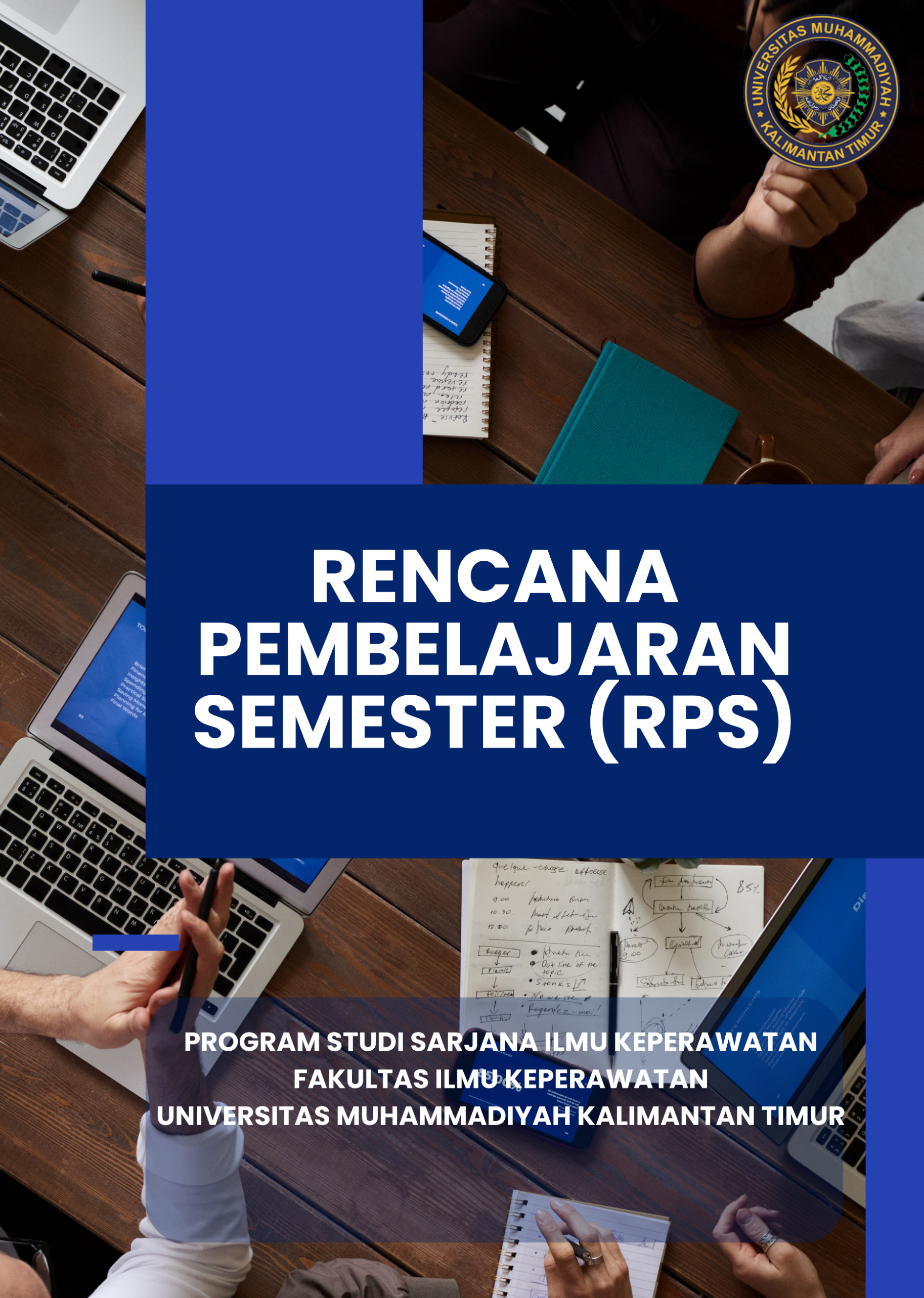 VISI MISI DAN TUJUAN UMKTVisi, Misi dan Tujuan Universitas Muhammadiyah Kalimantan TimurVisiPada tahun 2037, Universitas Muhammadiyah Kalimantan Timur menjadi universitas islami berbasis teknologi informasi yang unggul dan berkontribusi terhadap penyelesaian masalah sosial dan lingkungan.MisiBerdasarkan visi yang ditetapkan secara operasional ditetapkan misi sebagai berikut:Menyelenggarakan pendidikan tinggi yang islami berbasis teknologi dan informasiMengembangkan riset dengan prioritas masalah sosial khususnya pengangguran dan kemiskinan serta lingkunganMenerapkan ilmu pengetahuan dan teknologi untuk menjadi solusi masalah sosial khususnya pengangguran, kemiskinan dan lingkungan.Membangun jejaring dengan berbagai pihak yang saling menguntungkan baik didalam maupun diluar negeri.TujuanMenghasilkan lulusan berkarakter yang berpijak pada nilai-nilai keislamanMenghasilkan produk ipteks yang berbasis teknologi informasi dan ramah lingkunganMemanfaatkan teknologi informasi yang berkontribusi terhadap pembangunan dan menjadi solusi masalah sosial dan lingkungan.Mengembangkan kerjasama yang dapat menguatkan penyelenggaraan Catur Dharma Universitas.Sasaran UMKTPemantapan proses pendidikan yang berkualitas dengan mengedepankan aspek character building dan soft skill [T1].Pengintegrasian Al-Islam Kemuhammadiyahan kedalam seluruh aspek kehidupan kampus [T1].Penguatan kelembagaan dan pengembangan sistem tata kelola kampus berbasis teknologi informasi [T1].Peningkatan reputasi universitas di tingkat nasional dan internasional [T2].Pengembangan riset secara kuantitas dan kualitas yang memiliki relevansi dalam upaya kontribusi solusi terhadap masalah sosial dan lingkungan [T2].Pengembangan program pengabdian masyarakat yang memberikan kontribusi solusi terhadap masalah sosial dan lingkungan berbasis teknologi informasi yang ramah lingkungan [T3].Kolaborasi program pengabdian pada masyarakat yang memberikan kontribusi solusi terhadap masalah sosial dan lingkungan berbasis teknologi informasi yang ramah lingkungan [T3].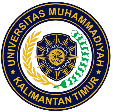 UNIVERSITAS MUHAMMADIYAH KALIMANTAN TIMURFAKULTAS ILMU KEPERAWATAN PRODI S1 KEPERAWATANUNIVERSITAS MUHAMMADIYAH KALIMANTAN TIMURFAKULTAS ILMU KEPERAWATAN PRODI S1 KEPERAWATANUNIVERSITAS MUHAMMADIYAH KALIMANTAN TIMURFAKULTAS ILMU KEPERAWATAN PRODI S1 KEPERAWATANUNIVERSITAS MUHAMMADIYAH KALIMANTAN TIMURFAKULTAS ILMU KEPERAWATAN PRODI S1 KEPERAWATANUNIVERSITAS MUHAMMADIYAH KALIMANTAN TIMURFAKULTAS ILMU KEPERAWATAN PRODI S1 KEPERAWATANUNIVERSITAS MUHAMMADIYAH KALIMANTAN TIMURFAKULTAS ILMU KEPERAWATAN PRODI S1 KEPERAWATANUNIVERSITAS MUHAMMADIYAH KALIMANTAN TIMURFAKULTAS ILMU KEPERAWATAN PRODI S1 KEPERAWATANUNIVERSITAS MUHAMMADIYAH KALIMANTAN TIMURFAKULTAS ILMU KEPERAWATAN PRODI S1 KEPERAWATANUNIVERSITAS MUHAMMADIYAH KALIMANTAN TIMURFAKULTAS ILMU KEPERAWATAN PRODI S1 KEPERAWATANUNIVERSITAS MUHAMMADIYAH KALIMANTAN TIMURFAKULTAS ILMU KEPERAWATAN PRODI S1 KEPERAWATANRENCANA PEMBELAJARANRENCANA PEMBELAJARANRENCANA PEMBELAJARANRENCANA PEMBELAJARANRENCANA PEMBELAJARANRENCANA PEMBELAJARANRENCANA PEMBELAJARANRENCANA PEMBELAJARANRENCANA PEMBELAJARANRENCANA PEMBELAJARANRENCANA PEMBELAJARANRENCANA PEMBELAJARANMATA KULIAHMATA KULIAHMATA KULIAHMATA KULIAHKODEKODERumpun MKRumpun MKBOBOT (sks)BOBOT (sks)BOBOT (sks)SEMESTERTgl PenyusunanKeperawatan Gawat Darurat IIKeperawatan Gawat Darurat IIKeperawatan Gawat Darurat IIKeperawatan Gawat Darurat IIKEP5106KEP5106Keperawatan Keperawatan SKS : 4 (T:3, P:1) SKS : 4 (T:3, P:1) SKS : 4 (T:3, P:1) 71 Agustuts 2023Pengembang RPPengembang RPPengembang RPPengembang RPKoordinator RMKKoordinator RMKKoordinator RMKKa PRODIKa PRODI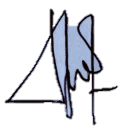 (Ns. Zulmah Astuti M.Kep)(Ns. Zulmah Astuti M.Kep)(Ns. Zulmah Astuti M.Kep)(Ns. Zulmah Astuti M.Kep)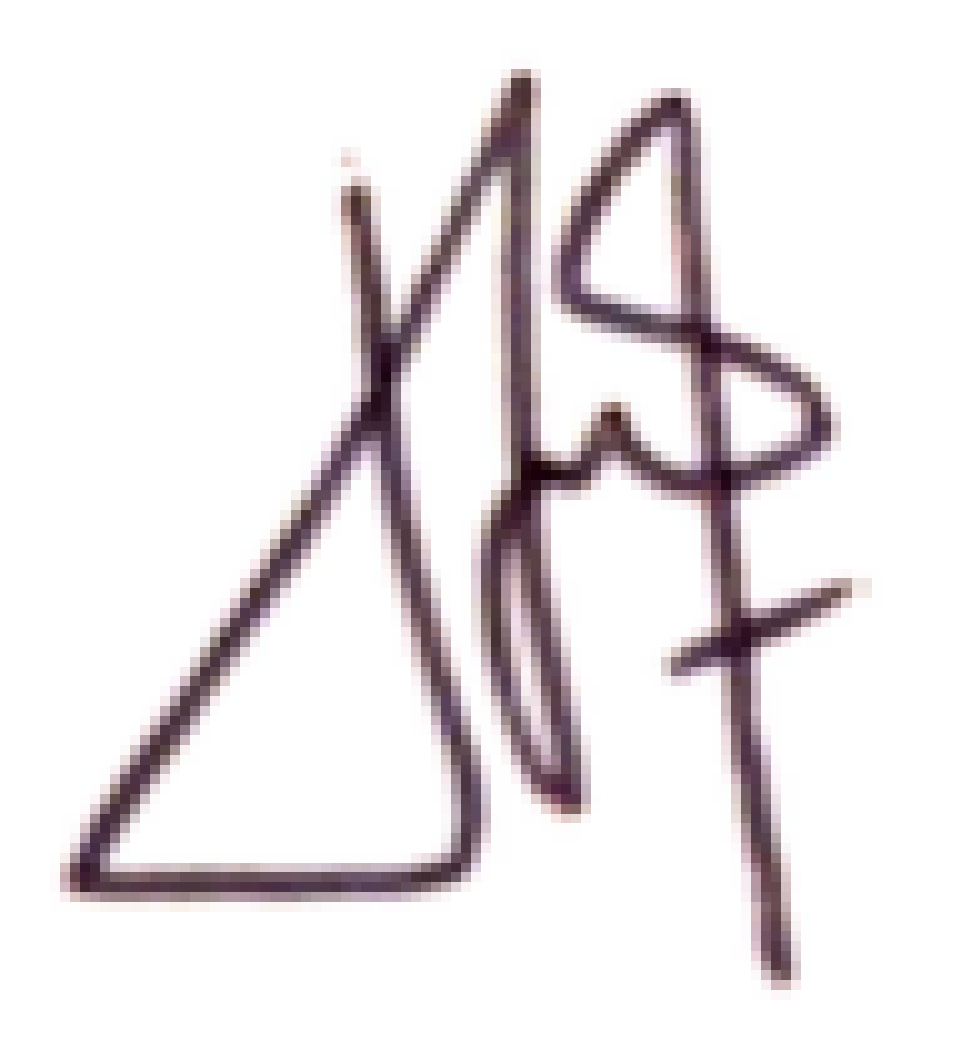 (Ns., Zulmah Astuti M.Kep.)(Ns., Zulmah Astuti M.Kep.)(Ns., Zulmah Astuti M.Kep.)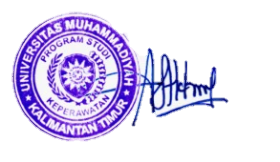 (Ns. Siti Khoiroh Muflihatun  ,M.Kep)(Ns. Siti Khoiroh Muflihatun  ,M.Kep)Capaian Pembelajaran (CP)Capaian Pembelajaran (CP)CPL-PRODI         CPL-PRODI         Capaian Pembelajaran (CP)Capaian Pembelajaran (CP)Capaian Pembelajaran Program Studi Ilmu Keperawatan yang terkait mata kuliah**:CP-ST (Capaian Pembelajaran Sikap dan Tata Nilai)[ST-3] Menginternalisasi nilai, norma, dan etika akademik.[ST-7] Bekerja sama dan memiliki kepekaan sosial terhadap masyarakat dan lingkungan.[ST-10] Menunjukkan sikap bertanggungjawab atas pekerjaan di bidang keahliannya secara mandiri.[ST-11]mampu bertanggung gugat terhadap praktik profesional meliputi kemampuan menerima tanggung gugat terhadap keputusan dan tindakan professional sesuai dengan lingkup praktik di bawah tanggungjawabnya, dan hukum/peraturan perundangan;[ST-12] mampu melaksanakan praktik keperawatan dengan prinsip etis dan peka budaya sesuai dengan Kode Etik Perawat Indonesia;[ST-13] Memiliki sikap menghormati hak privasi, nilai budaya yang dianut dan martabat klien, menghormati hak klien untuk memilih dan menentukan sendiri asuhan keperawatan dan kesehatan yang diberikan, serta bertanggung jawab atas kerahasiaan dan keamanan informasi tertulis, verbal dan elektronik yang diperoleh dalam kapasitas sesuai dengan lingkup tanggungjawabnyaCP-KU (Capaian Pembelajaran Keterampilan Umum)[KU-1] Mampu bekerja di bidang keahlian pokok untuk jenis pekerjaan yang spesifik, dan memiliki kompetensi kerja yang minimal setara dengan standar kompetensi kerja profesinya.[KU-2] Membuat keputusan yang independen dalam menjalankan pekerjaan profesinya berdasarkan pemikiran logis, kritis, sistematis, dan kreatif[KU-3] Mampu menyusun laporan atau kertas kerja atau menghasilkan karya desain di bidang keahliannya berdasarkan kaidah rancangan dan prosedur baku, serta kode etik profesinya yang  dapat diakses oleh masyarakat akademik.[KU-9] Bekerja sama dengan profesi lain yang sebidang dalam menyelesaikan masalah pekerjaan bidang profesinya; [KU-12] Mampu meningkatkan kapasitas pembelajaran secara mandiri.CP-KK (Capaian Pembelajaran Keterampilan Khusus)[KK-1] Mampu memberikan asuhan keperawatan yang lengkap dan berkesinambungan yang menjamin keselamatan klien (patient safety) sesuai standar asuhan keperawatan dan berdasarkan perencanaan keperawatan yang telah atau belum tersedia;[KK-4] Mampu memberikan (administering) obat oral, topical, nasal, parenteral, dan supositoria sesuai standar pemberian obat dan kewenangan yang didelegasikan;[KK-5] Mampu menegakkan diagnosis keperawatan dengan kedalaman dan keluasan terbatas berdasarkan analisis data, informasi, dan hasil kajian dari berbagai sumber untuk menetapkan prioritas asuhan keperawatan;[KK-6] Mampu menyusun dan mengimplementasikan perencanaan asuhan keperawatan sesuai standar asuhan keperawatan dan kode etik perawat, yang peka budaya, menghargai keragaman etnik, agama dan faktor lain dari klien individu, keluarga dan masyarakat;[KK-7] Mampu melakukan tindakan asuhan keperawatan atas perubahan kondisi klien yang tidak diharapkan secara cepatdan tepat dan melaporkan kondisi dan tindakan asuhan kepada penanggung jawab perawatan;[KK-8] Mampu melakukan evaluasi dan revisi rencana asuhan keperawatan secara
reguler dengan/atau tanpa tim kesehatan lain;[KK-9] Mampu melakukan komunikasi terapeutik dengan klien dan memberikan informasi yang akurat kepada klien dan/atau keluarga /pendamping/penasehat utnuk mendapatkan persetujuan keperawatan yang menjadi tanggung jawabnya [KK-15] Mampu merencanakan, melaksanakan dan mengevaluasi program promosi kesehatan, melalui kerjasama dengan sesama perawat, profesional lain serta kelompok masyarakat untuk mengurangi angka kesakitan, meningkatkan gaya hidup dan lingkungan yang sehatCP-PP (Capaian Pembelajaran Penguasaaan Pengetahuan)[PP-2] Menguasai nilai-nilai kemanusiaan (humanity values)[PP-4] Menguasai teknik, prinsip dan prosedur pelaksanaan asuhan/ praktik keperawatan yang dilakukan secara mandiri atau berkelompok , pada bidang keilmuan keperawatan dasar, keperawatan medikal bedah, keperawatan anak, keperawatan maternitas, keperawatan jiwa, keperawatan keluarga, keperawatan gerontik, dan keperawatan komunitas, keperawatan gawat darurat dan kritis, manajemen keperawatan, serta keperawatan bencana;[PP-6] Menguasai konsep teoretis komunikasi terapeutik [PP-7] Menguasai konsep, prinsip, dan teknik penyuluhan kesehatan sebagai bagian dari upaya pencegahan penularan penyakit pada level  primer, sekunder dan tertierCapaian Pembelajaran Program Studi Ilmu Keperawatan yang terkait mata kuliah**:CP-ST (Capaian Pembelajaran Sikap dan Tata Nilai)[ST-3] Menginternalisasi nilai, norma, dan etika akademik.[ST-7] Bekerja sama dan memiliki kepekaan sosial terhadap masyarakat dan lingkungan.[ST-10] Menunjukkan sikap bertanggungjawab atas pekerjaan di bidang keahliannya secara mandiri.[ST-11]mampu bertanggung gugat terhadap praktik profesional meliputi kemampuan menerima tanggung gugat terhadap keputusan dan tindakan professional sesuai dengan lingkup praktik di bawah tanggungjawabnya, dan hukum/peraturan perundangan;[ST-12] mampu melaksanakan praktik keperawatan dengan prinsip etis dan peka budaya sesuai dengan Kode Etik Perawat Indonesia;[ST-13] Memiliki sikap menghormati hak privasi, nilai budaya yang dianut dan martabat klien, menghormati hak klien untuk memilih dan menentukan sendiri asuhan keperawatan dan kesehatan yang diberikan, serta bertanggung jawab atas kerahasiaan dan keamanan informasi tertulis, verbal dan elektronik yang diperoleh dalam kapasitas sesuai dengan lingkup tanggungjawabnyaCP-KU (Capaian Pembelajaran Keterampilan Umum)[KU-1] Mampu bekerja di bidang keahlian pokok untuk jenis pekerjaan yang spesifik, dan memiliki kompetensi kerja yang minimal setara dengan standar kompetensi kerja profesinya.[KU-2] Membuat keputusan yang independen dalam menjalankan pekerjaan profesinya berdasarkan pemikiran logis, kritis, sistematis, dan kreatif[KU-3] Mampu menyusun laporan atau kertas kerja atau menghasilkan karya desain di bidang keahliannya berdasarkan kaidah rancangan dan prosedur baku, serta kode etik profesinya yang  dapat diakses oleh masyarakat akademik.[KU-9] Bekerja sama dengan profesi lain yang sebidang dalam menyelesaikan masalah pekerjaan bidang profesinya; [KU-12] Mampu meningkatkan kapasitas pembelajaran secara mandiri.CP-KK (Capaian Pembelajaran Keterampilan Khusus)[KK-1] Mampu memberikan asuhan keperawatan yang lengkap dan berkesinambungan yang menjamin keselamatan klien (patient safety) sesuai standar asuhan keperawatan dan berdasarkan perencanaan keperawatan yang telah atau belum tersedia;[KK-4] Mampu memberikan (administering) obat oral, topical, nasal, parenteral, dan supositoria sesuai standar pemberian obat dan kewenangan yang didelegasikan;[KK-5] Mampu menegakkan diagnosis keperawatan dengan kedalaman dan keluasan terbatas berdasarkan analisis data, informasi, dan hasil kajian dari berbagai sumber untuk menetapkan prioritas asuhan keperawatan;[KK-6] Mampu menyusun dan mengimplementasikan perencanaan asuhan keperawatan sesuai standar asuhan keperawatan dan kode etik perawat, yang peka budaya, menghargai keragaman etnik, agama dan faktor lain dari klien individu, keluarga dan masyarakat;[KK-7] Mampu melakukan tindakan asuhan keperawatan atas perubahan kondisi klien yang tidak diharapkan secara cepatdan tepat dan melaporkan kondisi dan tindakan asuhan kepada penanggung jawab perawatan;[KK-8] Mampu melakukan evaluasi dan revisi rencana asuhan keperawatan secara
reguler dengan/atau tanpa tim kesehatan lain;[KK-9] Mampu melakukan komunikasi terapeutik dengan klien dan memberikan informasi yang akurat kepada klien dan/atau keluarga /pendamping/penasehat utnuk mendapatkan persetujuan keperawatan yang menjadi tanggung jawabnya [KK-15] Mampu merencanakan, melaksanakan dan mengevaluasi program promosi kesehatan, melalui kerjasama dengan sesama perawat, profesional lain serta kelompok masyarakat untuk mengurangi angka kesakitan, meningkatkan gaya hidup dan lingkungan yang sehatCP-PP (Capaian Pembelajaran Penguasaaan Pengetahuan)[PP-2] Menguasai nilai-nilai kemanusiaan (humanity values)[PP-4] Menguasai teknik, prinsip dan prosedur pelaksanaan asuhan/ praktik keperawatan yang dilakukan secara mandiri atau berkelompok , pada bidang keilmuan keperawatan dasar, keperawatan medikal bedah, keperawatan anak, keperawatan maternitas, keperawatan jiwa, keperawatan keluarga, keperawatan gerontik, dan keperawatan komunitas, keperawatan gawat darurat dan kritis, manajemen keperawatan, serta keperawatan bencana;[PP-6] Menguasai konsep teoretis komunikasi terapeutik [PP-7] Menguasai konsep, prinsip, dan teknik penyuluhan kesehatan sebagai bagian dari upaya pencegahan penularan penyakit pada level  primer, sekunder dan tertierCapaian Pembelajaran Program Studi Ilmu Keperawatan yang terkait mata kuliah**:CP-ST (Capaian Pembelajaran Sikap dan Tata Nilai)[ST-3] Menginternalisasi nilai, norma, dan etika akademik.[ST-7] Bekerja sama dan memiliki kepekaan sosial terhadap masyarakat dan lingkungan.[ST-10] Menunjukkan sikap bertanggungjawab atas pekerjaan di bidang keahliannya secara mandiri.[ST-11]mampu bertanggung gugat terhadap praktik profesional meliputi kemampuan menerima tanggung gugat terhadap keputusan dan tindakan professional sesuai dengan lingkup praktik di bawah tanggungjawabnya, dan hukum/peraturan perundangan;[ST-12] mampu melaksanakan praktik keperawatan dengan prinsip etis dan peka budaya sesuai dengan Kode Etik Perawat Indonesia;[ST-13] Memiliki sikap menghormati hak privasi, nilai budaya yang dianut dan martabat klien, menghormati hak klien untuk memilih dan menentukan sendiri asuhan keperawatan dan kesehatan yang diberikan, serta bertanggung jawab atas kerahasiaan dan keamanan informasi tertulis, verbal dan elektronik yang diperoleh dalam kapasitas sesuai dengan lingkup tanggungjawabnyaCP-KU (Capaian Pembelajaran Keterampilan Umum)[KU-1] Mampu bekerja di bidang keahlian pokok untuk jenis pekerjaan yang spesifik, dan memiliki kompetensi kerja yang minimal setara dengan standar kompetensi kerja profesinya.[KU-2] Membuat keputusan yang independen dalam menjalankan pekerjaan profesinya berdasarkan pemikiran logis, kritis, sistematis, dan kreatif[KU-3] Mampu menyusun laporan atau kertas kerja atau menghasilkan karya desain di bidang keahliannya berdasarkan kaidah rancangan dan prosedur baku, serta kode etik profesinya yang  dapat diakses oleh masyarakat akademik.[KU-9] Bekerja sama dengan profesi lain yang sebidang dalam menyelesaikan masalah pekerjaan bidang profesinya; [KU-12] Mampu meningkatkan kapasitas pembelajaran secara mandiri.CP-KK (Capaian Pembelajaran Keterampilan Khusus)[KK-1] Mampu memberikan asuhan keperawatan yang lengkap dan berkesinambungan yang menjamin keselamatan klien (patient safety) sesuai standar asuhan keperawatan dan berdasarkan perencanaan keperawatan yang telah atau belum tersedia;[KK-4] Mampu memberikan (administering) obat oral, topical, nasal, parenteral, dan supositoria sesuai standar pemberian obat dan kewenangan yang didelegasikan;[KK-5] Mampu menegakkan diagnosis keperawatan dengan kedalaman dan keluasan terbatas berdasarkan analisis data, informasi, dan hasil kajian dari berbagai sumber untuk menetapkan prioritas asuhan keperawatan;[KK-6] Mampu menyusun dan mengimplementasikan perencanaan asuhan keperawatan sesuai standar asuhan keperawatan dan kode etik perawat, yang peka budaya, menghargai keragaman etnik, agama dan faktor lain dari klien individu, keluarga dan masyarakat;[KK-7] Mampu melakukan tindakan asuhan keperawatan atas perubahan kondisi klien yang tidak diharapkan secara cepatdan tepat dan melaporkan kondisi dan tindakan asuhan kepada penanggung jawab perawatan;[KK-8] Mampu melakukan evaluasi dan revisi rencana asuhan keperawatan secara
reguler dengan/atau tanpa tim kesehatan lain;[KK-9] Mampu melakukan komunikasi terapeutik dengan klien dan memberikan informasi yang akurat kepada klien dan/atau keluarga /pendamping/penasehat utnuk mendapatkan persetujuan keperawatan yang menjadi tanggung jawabnya [KK-15] Mampu merencanakan, melaksanakan dan mengevaluasi program promosi kesehatan, melalui kerjasama dengan sesama perawat, profesional lain serta kelompok masyarakat untuk mengurangi angka kesakitan, meningkatkan gaya hidup dan lingkungan yang sehatCP-PP (Capaian Pembelajaran Penguasaaan Pengetahuan)[PP-2] Menguasai nilai-nilai kemanusiaan (humanity values)[PP-4] Menguasai teknik, prinsip dan prosedur pelaksanaan asuhan/ praktik keperawatan yang dilakukan secara mandiri atau berkelompok , pada bidang keilmuan keperawatan dasar, keperawatan medikal bedah, keperawatan anak, keperawatan maternitas, keperawatan jiwa, keperawatan keluarga, keperawatan gerontik, dan keperawatan komunitas, keperawatan gawat darurat dan kritis, manajemen keperawatan, serta keperawatan bencana;[PP-6] Menguasai konsep teoretis komunikasi terapeutik [PP-7] Menguasai konsep, prinsip, dan teknik penyuluhan kesehatan sebagai bagian dari upaya pencegahan penularan penyakit pada level  primer, sekunder dan tertierCapaian Pembelajaran Program Studi Ilmu Keperawatan yang terkait mata kuliah**:CP-ST (Capaian Pembelajaran Sikap dan Tata Nilai)[ST-3] Menginternalisasi nilai, norma, dan etika akademik.[ST-7] Bekerja sama dan memiliki kepekaan sosial terhadap masyarakat dan lingkungan.[ST-10] Menunjukkan sikap bertanggungjawab atas pekerjaan di bidang keahliannya secara mandiri.[ST-11]mampu bertanggung gugat terhadap praktik profesional meliputi kemampuan menerima tanggung gugat terhadap keputusan dan tindakan professional sesuai dengan lingkup praktik di bawah tanggungjawabnya, dan hukum/peraturan perundangan;[ST-12] mampu melaksanakan praktik keperawatan dengan prinsip etis dan peka budaya sesuai dengan Kode Etik Perawat Indonesia;[ST-13] Memiliki sikap menghormati hak privasi, nilai budaya yang dianut dan martabat klien, menghormati hak klien untuk memilih dan menentukan sendiri asuhan keperawatan dan kesehatan yang diberikan, serta bertanggung jawab atas kerahasiaan dan keamanan informasi tertulis, verbal dan elektronik yang diperoleh dalam kapasitas sesuai dengan lingkup tanggungjawabnyaCP-KU (Capaian Pembelajaran Keterampilan Umum)[KU-1] Mampu bekerja di bidang keahlian pokok untuk jenis pekerjaan yang spesifik, dan memiliki kompetensi kerja yang minimal setara dengan standar kompetensi kerja profesinya.[KU-2] Membuat keputusan yang independen dalam menjalankan pekerjaan profesinya berdasarkan pemikiran logis, kritis, sistematis, dan kreatif[KU-3] Mampu menyusun laporan atau kertas kerja atau menghasilkan karya desain di bidang keahliannya berdasarkan kaidah rancangan dan prosedur baku, serta kode etik profesinya yang  dapat diakses oleh masyarakat akademik.[KU-9] Bekerja sama dengan profesi lain yang sebidang dalam menyelesaikan masalah pekerjaan bidang profesinya; [KU-12] Mampu meningkatkan kapasitas pembelajaran secara mandiri.CP-KK (Capaian Pembelajaran Keterampilan Khusus)[KK-1] Mampu memberikan asuhan keperawatan yang lengkap dan berkesinambungan yang menjamin keselamatan klien (patient safety) sesuai standar asuhan keperawatan dan berdasarkan perencanaan keperawatan yang telah atau belum tersedia;[KK-4] Mampu memberikan (administering) obat oral, topical, nasal, parenteral, dan supositoria sesuai standar pemberian obat dan kewenangan yang didelegasikan;[KK-5] Mampu menegakkan diagnosis keperawatan dengan kedalaman dan keluasan terbatas berdasarkan analisis data, informasi, dan hasil kajian dari berbagai sumber untuk menetapkan prioritas asuhan keperawatan;[KK-6] Mampu menyusun dan mengimplementasikan perencanaan asuhan keperawatan sesuai standar asuhan keperawatan dan kode etik perawat, yang peka budaya, menghargai keragaman etnik, agama dan faktor lain dari klien individu, keluarga dan masyarakat;[KK-7] Mampu melakukan tindakan asuhan keperawatan atas perubahan kondisi klien yang tidak diharapkan secara cepatdan tepat dan melaporkan kondisi dan tindakan asuhan kepada penanggung jawab perawatan;[KK-8] Mampu melakukan evaluasi dan revisi rencana asuhan keperawatan secara
reguler dengan/atau tanpa tim kesehatan lain;[KK-9] Mampu melakukan komunikasi terapeutik dengan klien dan memberikan informasi yang akurat kepada klien dan/atau keluarga /pendamping/penasehat utnuk mendapatkan persetujuan keperawatan yang menjadi tanggung jawabnya [KK-15] Mampu merencanakan, melaksanakan dan mengevaluasi program promosi kesehatan, melalui kerjasama dengan sesama perawat, profesional lain serta kelompok masyarakat untuk mengurangi angka kesakitan, meningkatkan gaya hidup dan lingkungan yang sehatCP-PP (Capaian Pembelajaran Penguasaaan Pengetahuan)[PP-2] Menguasai nilai-nilai kemanusiaan (humanity values)[PP-4] Menguasai teknik, prinsip dan prosedur pelaksanaan asuhan/ praktik keperawatan yang dilakukan secara mandiri atau berkelompok , pada bidang keilmuan keperawatan dasar, keperawatan medikal bedah, keperawatan anak, keperawatan maternitas, keperawatan jiwa, keperawatan keluarga, keperawatan gerontik, dan keperawatan komunitas, keperawatan gawat darurat dan kritis, manajemen keperawatan, serta keperawatan bencana;[PP-6] Menguasai konsep teoretis komunikasi terapeutik [PP-7] Menguasai konsep, prinsip, dan teknik penyuluhan kesehatan sebagai bagian dari upaya pencegahan penularan penyakit pada level  primer, sekunder dan tertierCapaian Pembelajaran Program Studi Ilmu Keperawatan yang terkait mata kuliah**:CP-ST (Capaian Pembelajaran Sikap dan Tata Nilai)[ST-3] Menginternalisasi nilai, norma, dan etika akademik.[ST-7] Bekerja sama dan memiliki kepekaan sosial terhadap masyarakat dan lingkungan.[ST-10] Menunjukkan sikap bertanggungjawab atas pekerjaan di bidang keahliannya secara mandiri.[ST-11]mampu bertanggung gugat terhadap praktik profesional meliputi kemampuan menerima tanggung gugat terhadap keputusan dan tindakan professional sesuai dengan lingkup praktik di bawah tanggungjawabnya, dan hukum/peraturan perundangan;[ST-12] mampu melaksanakan praktik keperawatan dengan prinsip etis dan peka budaya sesuai dengan Kode Etik Perawat Indonesia;[ST-13] Memiliki sikap menghormati hak privasi, nilai budaya yang dianut dan martabat klien, menghormati hak klien untuk memilih dan menentukan sendiri asuhan keperawatan dan kesehatan yang diberikan, serta bertanggung jawab atas kerahasiaan dan keamanan informasi tertulis, verbal dan elektronik yang diperoleh dalam kapasitas sesuai dengan lingkup tanggungjawabnyaCP-KU (Capaian Pembelajaran Keterampilan Umum)[KU-1] Mampu bekerja di bidang keahlian pokok untuk jenis pekerjaan yang spesifik, dan memiliki kompetensi kerja yang minimal setara dengan standar kompetensi kerja profesinya.[KU-2] Membuat keputusan yang independen dalam menjalankan pekerjaan profesinya berdasarkan pemikiran logis, kritis, sistematis, dan kreatif[KU-3] Mampu menyusun laporan atau kertas kerja atau menghasilkan karya desain di bidang keahliannya berdasarkan kaidah rancangan dan prosedur baku, serta kode etik profesinya yang  dapat diakses oleh masyarakat akademik.[KU-9] Bekerja sama dengan profesi lain yang sebidang dalam menyelesaikan masalah pekerjaan bidang profesinya; [KU-12] Mampu meningkatkan kapasitas pembelajaran secara mandiri.CP-KK (Capaian Pembelajaran Keterampilan Khusus)[KK-1] Mampu memberikan asuhan keperawatan yang lengkap dan berkesinambungan yang menjamin keselamatan klien (patient safety) sesuai standar asuhan keperawatan dan berdasarkan perencanaan keperawatan yang telah atau belum tersedia;[KK-4] Mampu memberikan (administering) obat oral, topical, nasal, parenteral, dan supositoria sesuai standar pemberian obat dan kewenangan yang didelegasikan;[KK-5] Mampu menegakkan diagnosis keperawatan dengan kedalaman dan keluasan terbatas berdasarkan analisis data, informasi, dan hasil kajian dari berbagai sumber untuk menetapkan prioritas asuhan keperawatan;[KK-6] Mampu menyusun dan mengimplementasikan perencanaan asuhan keperawatan sesuai standar asuhan keperawatan dan kode etik perawat, yang peka budaya, menghargai keragaman etnik, agama dan faktor lain dari klien individu, keluarga dan masyarakat;[KK-7] Mampu melakukan tindakan asuhan keperawatan atas perubahan kondisi klien yang tidak diharapkan secara cepatdan tepat dan melaporkan kondisi dan tindakan asuhan kepada penanggung jawab perawatan;[KK-8] Mampu melakukan evaluasi dan revisi rencana asuhan keperawatan secara
reguler dengan/atau tanpa tim kesehatan lain;[KK-9] Mampu melakukan komunikasi terapeutik dengan klien dan memberikan informasi yang akurat kepada klien dan/atau keluarga /pendamping/penasehat utnuk mendapatkan persetujuan keperawatan yang menjadi tanggung jawabnya [KK-15] Mampu merencanakan, melaksanakan dan mengevaluasi program promosi kesehatan, melalui kerjasama dengan sesama perawat, profesional lain serta kelompok masyarakat untuk mengurangi angka kesakitan, meningkatkan gaya hidup dan lingkungan yang sehatCP-PP (Capaian Pembelajaran Penguasaaan Pengetahuan)[PP-2] Menguasai nilai-nilai kemanusiaan (humanity values)[PP-4] Menguasai teknik, prinsip dan prosedur pelaksanaan asuhan/ praktik keperawatan yang dilakukan secara mandiri atau berkelompok , pada bidang keilmuan keperawatan dasar, keperawatan medikal bedah, keperawatan anak, keperawatan maternitas, keperawatan jiwa, keperawatan keluarga, keperawatan gerontik, dan keperawatan komunitas, keperawatan gawat darurat dan kritis, manajemen keperawatan, serta keperawatan bencana;[PP-6] Menguasai konsep teoretis komunikasi terapeutik [PP-7] Menguasai konsep, prinsip, dan teknik penyuluhan kesehatan sebagai bagian dari upaya pencegahan penularan penyakit pada level  primer, sekunder dan tertierCapaian Pembelajaran Program Studi Ilmu Keperawatan yang terkait mata kuliah**:CP-ST (Capaian Pembelajaran Sikap dan Tata Nilai)[ST-3] Menginternalisasi nilai, norma, dan etika akademik.[ST-7] Bekerja sama dan memiliki kepekaan sosial terhadap masyarakat dan lingkungan.[ST-10] Menunjukkan sikap bertanggungjawab atas pekerjaan di bidang keahliannya secara mandiri.[ST-11]mampu bertanggung gugat terhadap praktik profesional meliputi kemampuan menerima tanggung gugat terhadap keputusan dan tindakan professional sesuai dengan lingkup praktik di bawah tanggungjawabnya, dan hukum/peraturan perundangan;[ST-12] mampu melaksanakan praktik keperawatan dengan prinsip etis dan peka budaya sesuai dengan Kode Etik Perawat Indonesia;[ST-13] Memiliki sikap menghormati hak privasi, nilai budaya yang dianut dan martabat klien, menghormati hak klien untuk memilih dan menentukan sendiri asuhan keperawatan dan kesehatan yang diberikan, serta bertanggung jawab atas kerahasiaan dan keamanan informasi tertulis, verbal dan elektronik yang diperoleh dalam kapasitas sesuai dengan lingkup tanggungjawabnyaCP-KU (Capaian Pembelajaran Keterampilan Umum)[KU-1] Mampu bekerja di bidang keahlian pokok untuk jenis pekerjaan yang spesifik, dan memiliki kompetensi kerja yang minimal setara dengan standar kompetensi kerja profesinya.[KU-2] Membuat keputusan yang independen dalam menjalankan pekerjaan profesinya berdasarkan pemikiran logis, kritis, sistematis, dan kreatif[KU-3] Mampu menyusun laporan atau kertas kerja atau menghasilkan karya desain di bidang keahliannya berdasarkan kaidah rancangan dan prosedur baku, serta kode etik profesinya yang  dapat diakses oleh masyarakat akademik.[KU-9] Bekerja sama dengan profesi lain yang sebidang dalam menyelesaikan masalah pekerjaan bidang profesinya; [KU-12] Mampu meningkatkan kapasitas pembelajaran secara mandiri.CP-KK (Capaian Pembelajaran Keterampilan Khusus)[KK-1] Mampu memberikan asuhan keperawatan yang lengkap dan berkesinambungan yang menjamin keselamatan klien (patient safety) sesuai standar asuhan keperawatan dan berdasarkan perencanaan keperawatan yang telah atau belum tersedia;[KK-4] Mampu memberikan (administering) obat oral, topical, nasal, parenteral, dan supositoria sesuai standar pemberian obat dan kewenangan yang didelegasikan;[KK-5] Mampu menegakkan diagnosis keperawatan dengan kedalaman dan keluasan terbatas berdasarkan analisis data, informasi, dan hasil kajian dari berbagai sumber untuk menetapkan prioritas asuhan keperawatan;[KK-6] Mampu menyusun dan mengimplementasikan perencanaan asuhan keperawatan sesuai standar asuhan keperawatan dan kode etik perawat, yang peka budaya, menghargai keragaman etnik, agama dan faktor lain dari klien individu, keluarga dan masyarakat;[KK-7] Mampu melakukan tindakan asuhan keperawatan atas perubahan kondisi klien yang tidak diharapkan secara cepatdan tepat dan melaporkan kondisi dan tindakan asuhan kepada penanggung jawab perawatan;[KK-8] Mampu melakukan evaluasi dan revisi rencana asuhan keperawatan secara
reguler dengan/atau tanpa tim kesehatan lain;[KK-9] Mampu melakukan komunikasi terapeutik dengan klien dan memberikan informasi yang akurat kepada klien dan/atau keluarga /pendamping/penasehat utnuk mendapatkan persetujuan keperawatan yang menjadi tanggung jawabnya [KK-15] Mampu merencanakan, melaksanakan dan mengevaluasi program promosi kesehatan, melalui kerjasama dengan sesama perawat, profesional lain serta kelompok masyarakat untuk mengurangi angka kesakitan, meningkatkan gaya hidup dan lingkungan yang sehatCP-PP (Capaian Pembelajaran Penguasaaan Pengetahuan)[PP-2] Menguasai nilai-nilai kemanusiaan (humanity values)[PP-4] Menguasai teknik, prinsip dan prosedur pelaksanaan asuhan/ praktik keperawatan yang dilakukan secara mandiri atau berkelompok , pada bidang keilmuan keperawatan dasar, keperawatan medikal bedah, keperawatan anak, keperawatan maternitas, keperawatan jiwa, keperawatan keluarga, keperawatan gerontik, dan keperawatan komunitas, keperawatan gawat darurat dan kritis, manajemen keperawatan, serta keperawatan bencana;[PP-6] Menguasai konsep teoretis komunikasi terapeutik [PP-7] Menguasai konsep, prinsip, dan teknik penyuluhan kesehatan sebagai bagian dari upaya pencegahan penularan penyakit pada level  primer, sekunder dan tertierCapaian Pembelajaran Program Studi Ilmu Keperawatan yang terkait mata kuliah**:CP-ST (Capaian Pembelajaran Sikap dan Tata Nilai)[ST-3] Menginternalisasi nilai, norma, dan etika akademik.[ST-7] Bekerja sama dan memiliki kepekaan sosial terhadap masyarakat dan lingkungan.[ST-10] Menunjukkan sikap bertanggungjawab atas pekerjaan di bidang keahliannya secara mandiri.[ST-11]mampu bertanggung gugat terhadap praktik profesional meliputi kemampuan menerima tanggung gugat terhadap keputusan dan tindakan professional sesuai dengan lingkup praktik di bawah tanggungjawabnya, dan hukum/peraturan perundangan;[ST-12] mampu melaksanakan praktik keperawatan dengan prinsip etis dan peka budaya sesuai dengan Kode Etik Perawat Indonesia;[ST-13] Memiliki sikap menghormati hak privasi, nilai budaya yang dianut dan martabat klien, menghormati hak klien untuk memilih dan menentukan sendiri asuhan keperawatan dan kesehatan yang diberikan, serta bertanggung jawab atas kerahasiaan dan keamanan informasi tertulis, verbal dan elektronik yang diperoleh dalam kapasitas sesuai dengan lingkup tanggungjawabnyaCP-KU (Capaian Pembelajaran Keterampilan Umum)[KU-1] Mampu bekerja di bidang keahlian pokok untuk jenis pekerjaan yang spesifik, dan memiliki kompetensi kerja yang minimal setara dengan standar kompetensi kerja profesinya.[KU-2] Membuat keputusan yang independen dalam menjalankan pekerjaan profesinya berdasarkan pemikiran logis, kritis, sistematis, dan kreatif[KU-3] Mampu menyusun laporan atau kertas kerja atau menghasilkan karya desain di bidang keahliannya berdasarkan kaidah rancangan dan prosedur baku, serta kode etik profesinya yang  dapat diakses oleh masyarakat akademik.[KU-9] Bekerja sama dengan profesi lain yang sebidang dalam menyelesaikan masalah pekerjaan bidang profesinya; [KU-12] Mampu meningkatkan kapasitas pembelajaran secara mandiri.CP-KK (Capaian Pembelajaran Keterampilan Khusus)[KK-1] Mampu memberikan asuhan keperawatan yang lengkap dan berkesinambungan yang menjamin keselamatan klien (patient safety) sesuai standar asuhan keperawatan dan berdasarkan perencanaan keperawatan yang telah atau belum tersedia;[KK-4] Mampu memberikan (administering) obat oral, topical, nasal, parenteral, dan supositoria sesuai standar pemberian obat dan kewenangan yang didelegasikan;[KK-5] Mampu menegakkan diagnosis keperawatan dengan kedalaman dan keluasan terbatas berdasarkan analisis data, informasi, dan hasil kajian dari berbagai sumber untuk menetapkan prioritas asuhan keperawatan;[KK-6] Mampu menyusun dan mengimplementasikan perencanaan asuhan keperawatan sesuai standar asuhan keperawatan dan kode etik perawat, yang peka budaya, menghargai keragaman etnik, agama dan faktor lain dari klien individu, keluarga dan masyarakat;[KK-7] Mampu melakukan tindakan asuhan keperawatan atas perubahan kondisi klien yang tidak diharapkan secara cepatdan tepat dan melaporkan kondisi dan tindakan asuhan kepada penanggung jawab perawatan;[KK-8] Mampu melakukan evaluasi dan revisi rencana asuhan keperawatan secara
reguler dengan/atau tanpa tim kesehatan lain;[KK-9] Mampu melakukan komunikasi terapeutik dengan klien dan memberikan informasi yang akurat kepada klien dan/atau keluarga /pendamping/penasehat utnuk mendapatkan persetujuan keperawatan yang menjadi tanggung jawabnya [KK-15] Mampu merencanakan, melaksanakan dan mengevaluasi program promosi kesehatan, melalui kerjasama dengan sesama perawat, profesional lain serta kelompok masyarakat untuk mengurangi angka kesakitan, meningkatkan gaya hidup dan lingkungan yang sehatCP-PP (Capaian Pembelajaran Penguasaaan Pengetahuan)[PP-2] Menguasai nilai-nilai kemanusiaan (humanity values)[PP-4] Menguasai teknik, prinsip dan prosedur pelaksanaan asuhan/ praktik keperawatan yang dilakukan secara mandiri atau berkelompok , pada bidang keilmuan keperawatan dasar, keperawatan medikal bedah, keperawatan anak, keperawatan maternitas, keperawatan jiwa, keperawatan keluarga, keperawatan gerontik, dan keperawatan komunitas, keperawatan gawat darurat dan kritis, manajemen keperawatan, serta keperawatan bencana;[PP-6] Menguasai konsep teoretis komunikasi terapeutik [PP-7] Menguasai konsep, prinsip, dan teknik penyuluhan kesehatan sebagai bagian dari upaya pencegahan penularan penyakit pada level  primer, sekunder dan tertierCapaian Pembelajaran Program Studi Ilmu Keperawatan yang terkait mata kuliah**:CP-ST (Capaian Pembelajaran Sikap dan Tata Nilai)[ST-3] Menginternalisasi nilai, norma, dan etika akademik.[ST-7] Bekerja sama dan memiliki kepekaan sosial terhadap masyarakat dan lingkungan.[ST-10] Menunjukkan sikap bertanggungjawab atas pekerjaan di bidang keahliannya secara mandiri.[ST-11]mampu bertanggung gugat terhadap praktik profesional meliputi kemampuan menerima tanggung gugat terhadap keputusan dan tindakan professional sesuai dengan lingkup praktik di bawah tanggungjawabnya, dan hukum/peraturan perundangan;[ST-12] mampu melaksanakan praktik keperawatan dengan prinsip etis dan peka budaya sesuai dengan Kode Etik Perawat Indonesia;[ST-13] Memiliki sikap menghormati hak privasi, nilai budaya yang dianut dan martabat klien, menghormati hak klien untuk memilih dan menentukan sendiri asuhan keperawatan dan kesehatan yang diberikan, serta bertanggung jawab atas kerahasiaan dan keamanan informasi tertulis, verbal dan elektronik yang diperoleh dalam kapasitas sesuai dengan lingkup tanggungjawabnyaCP-KU (Capaian Pembelajaran Keterampilan Umum)[KU-1] Mampu bekerja di bidang keahlian pokok untuk jenis pekerjaan yang spesifik, dan memiliki kompetensi kerja yang minimal setara dengan standar kompetensi kerja profesinya.[KU-2] Membuat keputusan yang independen dalam menjalankan pekerjaan profesinya berdasarkan pemikiran logis, kritis, sistematis, dan kreatif[KU-3] Mampu menyusun laporan atau kertas kerja atau menghasilkan karya desain di bidang keahliannya berdasarkan kaidah rancangan dan prosedur baku, serta kode etik profesinya yang  dapat diakses oleh masyarakat akademik.[KU-9] Bekerja sama dengan profesi lain yang sebidang dalam menyelesaikan masalah pekerjaan bidang profesinya; [KU-12] Mampu meningkatkan kapasitas pembelajaran secara mandiri.CP-KK (Capaian Pembelajaran Keterampilan Khusus)[KK-1] Mampu memberikan asuhan keperawatan yang lengkap dan berkesinambungan yang menjamin keselamatan klien (patient safety) sesuai standar asuhan keperawatan dan berdasarkan perencanaan keperawatan yang telah atau belum tersedia;[KK-4] Mampu memberikan (administering) obat oral, topical, nasal, parenteral, dan supositoria sesuai standar pemberian obat dan kewenangan yang didelegasikan;[KK-5] Mampu menegakkan diagnosis keperawatan dengan kedalaman dan keluasan terbatas berdasarkan analisis data, informasi, dan hasil kajian dari berbagai sumber untuk menetapkan prioritas asuhan keperawatan;[KK-6] Mampu menyusun dan mengimplementasikan perencanaan asuhan keperawatan sesuai standar asuhan keperawatan dan kode etik perawat, yang peka budaya, menghargai keragaman etnik, agama dan faktor lain dari klien individu, keluarga dan masyarakat;[KK-7] Mampu melakukan tindakan asuhan keperawatan atas perubahan kondisi klien yang tidak diharapkan secara cepatdan tepat dan melaporkan kondisi dan tindakan asuhan kepada penanggung jawab perawatan;[KK-8] Mampu melakukan evaluasi dan revisi rencana asuhan keperawatan secara
reguler dengan/atau tanpa tim kesehatan lain;[KK-9] Mampu melakukan komunikasi terapeutik dengan klien dan memberikan informasi yang akurat kepada klien dan/atau keluarga /pendamping/penasehat utnuk mendapatkan persetujuan keperawatan yang menjadi tanggung jawabnya [KK-15] Mampu merencanakan, melaksanakan dan mengevaluasi program promosi kesehatan, melalui kerjasama dengan sesama perawat, profesional lain serta kelompok masyarakat untuk mengurangi angka kesakitan, meningkatkan gaya hidup dan lingkungan yang sehatCP-PP (Capaian Pembelajaran Penguasaaan Pengetahuan)[PP-2] Menguasai nilai-nilai kemanusiaan (humanity values)[PP-4] Menguasai teknik, prinsip dan prosedur pelaksanaan asuhan/ praktik keperawatan yang dilakukan secara mandiri atau berkelompok , pada bidang keilmuan keperawatan dasar, keperawatan medikal bedah, keperawatan anak, keperawatan maternitas, keperawatan jiwa, keperawatan keluarga, keperawatan gerontik, dan keperawatan komunitas, keperawatan gawat darurat dan kritis, manajemen keperawatan, serta keperawatan bencana;[PP-6] Menguasai konsep teoretis komunikasi terapeutik [PP-7] Menguasai konsep, prinsip, dan teknik penyuluhan kesehatan sebagai bagian dari upaya pencegahan penularan penyakit pada level  primer, sekunder dan tertierCapaian Pembelajaran Program Studi Ilmu Keperawatan yang terkait mata kuliah**:CP-ST (Capaian Pembelajaran Sikap dan Tata Nilai)[ST-3] Menginternalisasi nilai, norma, dan etika akademik.[ST-7] Bekerja sama dan memiliki kepekaan sosial terhadap masyarakat dan lingkungan.[ST-10] Menunjukkan sikap bertanggungjawab atas pekerjaan di bidang keahliannya secara mandiri.[ST-11]mampu bertanggung gugat terhadap praktik profesional meliputi kemampuan menerima tanggung gugat terhadap keputusan dan tindakan professional sesuai dengan lingkup praktik di bawah tanggungjawabnya, dan hukum/peraturan perundangan;[ST-12] mampu melaksanakan praktik keperawatan dengan prinsip etis dan peka budaya sesuai dengan Kode Etik Perawat Indonesia;[ST-13] Memiliki sikap menghormati hak privasi, nilai budaya yang dianut dan martabat klien, menghormati hak klien untuk memilih dan menentukan sendiri asuhan keperawatan dan kesehatan yang diberikan, serta bertanggung jawab atas kerahasiaan dan keamanan informasi tertulis, verbal dan elektronik yang diperoleh dalam kapasitas sesuai dengan lingkup tanggungjawabnyaCP-KU (Capaian Pembelajaran Keterampilan Umum)[KU-1] Mampu bekerja di bidang keahlian pokok untuk jenis pekerjaan yang spesifik, dan memiliki kompetensi kerja yang minimal setara dengan standar kompetensi kerja profesinya.[KU-2] Membuat keputusan yang independen dalam menjalankan pekerjaan profesinya berdasarkan pemikiran logis, kritis, sistematis, dan kreatif[KU-3] Mampu menyusun laporan atau kertas kerja atau menghasilkan karya desain di bidang keahliannya berdasarkan kaidah rancangan dan prosedur baku, serta kode etik profesinya yang  dapat diakses oleh masyarakat akademik.[KU-9] Bekerja sama dengan profesi lain yang sebidang dalam menyelesaikan masalah pekerjaan bidang profesinya; [KU-12] Mampu meningkatkan kapasitas pembelajaran secara mandiri.CP-KK (Capaian Pembelajaran Keterampilan Khusus)[KK-1] Mampu memberikan asuhan keperawatan yang lengkap dan berkesinambungan yang menjamin keselamatan klien (patient safety) sesuai standar asuhan keperawatan dan berdasarkan perencanaan keperawatan yang telah atau belum tersedia;[KK-4] Mampu memberikan (administering) obat oral, topical, nasal, parenteral, dan supositoria sesuai standar pemberian obat dan kewenangan yang didelegasikan;[KK-5] Mampu menegakkan diagnosis keperawatan dengan kedalaman dan keluasan terbatas berdasarkan analisis data, informasi, dan hasil kajian dari berbagai sumber untuk menetapkan prioritas asuhan keperawatan;[KK-6] Mampu menyusun dan mengimplementasikan perencanaan asuhan keperawatan sesuai standar asuhan keperawatan dan kode etik perawat, yang peka budaya, menghargai keragaman etnik, agama dan faktor lain dari klien individu, keluarga dan masyarakat;[KK-7] Mampu melakukan tindakan asuhan keperawatan atas perubahan kondisi klien yang tidak diharapkan secara cepatdan tepat dan melaporkan kondisi dan tindakan asuhan kepada penanggung jawab perawatan;[KK-8] Mampu melakukan evaluasi dan revisi rencana asuhan keperawatan secara
reguler dengan/atau tanpa tim kesehatan lain;[KK-9] Mampu melakukan komunikasi terapeutik dengan klien dan memberikan informasi yang akurat kepada klien dan/atau keluarga /pendamping/penasehat utnuk mendapatkan persetujuan keperawatan yang menjadi tanggung jawabnya [KK-15] Mampu merencanakan, melaksanakan dan mengevaluasi program promosi kesehatan, melalui kerjasama dengan sesama perawat, profesional lain serta kelompok masyarakat untuk mengurangi angka kesakitan, meningkatkan gaya hidup dan lingkungan yang sehatCP-PP (Capaian Pembelajaran Penguasaaan Pengetahuan)[PP-2] Menguasai nilai-nilai kemanusiaan (humanity values)[PP-4] Menguasai teknik, prinsip dan prosedur pelaksanaan asuhan/ praktik keperawatan yang dilakukan secara mandiri atau berkelompok , pada bidang keilmuan keperawatan dasar, keperawatan medikal bedah, keperawatan anak, keperawatan maternitas, keperawatan jiwa, keperawatan keluarga, keperawatan gerontik, dan keperawatan komunitas, keperawatan gawat darurat dan kritis, manajemen keperawatan, serta keperawatan bencana;[PP-6] Menguasai konsep teoretis komunikasi terapeutik [PP-7] Menguasai konsep, prinsip, dan teknik penyuluhan kesehatan sebagai bagian dari upaya pencegahan penularan penyakit pada level  primer, sekunder dan tertierCapaian Pembelajaran Program Studi Ilmu Keperawatan yang terkait mata kuliah**:CP-ST (Capaian Pembelajaran Sikap dan Tata Nilai)[ST-3] Menginternalisasi nilai, norma, dan etika akademik.[ST-7] Bekerja sama dan memiliki kepekaan sosial terhadap masyarakat dan lingkungan.[ST-10] Menunjukkan sikap bertanggungjawab atas pekerjaan di bidang keahliannya secara mandiri.[ST-11]mampu bertanggung gugat terhadap praktik profesional meliputi kemampuan menerima tanggung gugat terhadap keputusan dan tindakan professional sesuai dengan lingkup praktik di bawah tanggungjawabnya, dan hukum/peraturan perundangan;[ST-12] mampu melaksanakan praktik keperawatan dengan prinsip etis dan peka budaya sesuai dengan Kode Etik Perawat Indonesia;[ST-13] Memiliki sikap menghormati hak privasi, nilai budaya yang dianut dan martabat klien, menghormati hak klien untuk memilih dan menentukan sendiri asuhan keperawatan dan kesehatan yang diberikan, serta bertanggung jawab atas kerahasiaan dan keamanan informasi tertulis, verbal dan elektronik yang diperoleh dalam kapasitas sesuai dengan lingkup tanggungjawabnyaCP-KU (Capaian Pembelajaran Keterampilan Umum)[KU-1] Mampu bekerja di bidang keahlian pokok untuk jenis pekerjaan yang spesifik, dan memiliki kompetensi kerja yang minimal setara dengan standar kompetensi kerja profesinya.[KU-2] Membuat keputusan yang independen dalam menjalankan pekerjaan profesinya berdasarkan pemikiran logis, kritis, sistematis, dan kreatif[KU-3] Mampu menyusun laporan atau kertas kerja atau menghasilkan karya desain di bidang keahliannya berdasarkan kaidah rancangan dan prosedur baku, serta kode etik profesinya yang  dapat diakses oleh masyarakat akademik.[KU-9] Bekerja sama dengan profesi lain yang sebidang dalam menyelesaikan masalah pekerjaan bidang profesinya; [KU-12] Mampu meningkatkan kapasitas pembelajaran secara mandiri.CP-KK (Capaian Pembelajaran Keterampilan Khusus)[KK-1] Mampu memberikan asuhan keperawatan yang lengkap dan berkesinambungan yang menjamin keselamatan klien (patient safety) sesuai standar asuhan keperawatan dan berdasarkan perencanaan keperawatan yang telah atau belum tersedia;[KK-4] Mampu memberikan (administering) obat oral, topical, nasal, parenteral, dan supositoria sesuai standar pemberian obat dan kewenangan yang didelegasikan;[KK-5] Mampu menegakkan diagnosis keperawatan dengan kedalaman dan keluasan terbatas berdasarkan analisis data, informasi, dan hasil kajian dari berbagai sumber untuk menetapkan prioritas asuhan keperawatan;[KK-6] Mampu menyusun dan mengimplementasikan perencanaan asuhan keperawatan sesuai standar asuhan keperawatan dan kode etik perawat, yang peka budaya, menghargai keragaman etnik, agama dan faktor lain dari klien individu, keluarga dan masyarakat;[KK-7] Mampu melakukan tindakan asuhan keperawatan atas perubahan kondisi klien yang tidak diharapkan secara cepatdan tepat dan melaporkan kondisi dan tindakan asuhan kepada penanggung jawab perawatan;[KK-8] Mampu melakukan evaluasi dan revisi rencana asuhan keperawatan secara
reguler dengan/atau tanpa tim kesehatan lain;[KK-9] Mampu melakukan komunikasi terapeutik dengan klien dan memberikan informasi yang akurat kepada klien dan/atau keluarga /pendamping/penasehat utnuk mendapatkan persetujuan keperawatan yang menjadi tanggung jawabnya [KK-15] Mampu merencanakan, melaksanakan dan mengevaluasi program promosi kesehatan, melalui kerjasama dengan sesama perawat, profesional lain serta kelompok masyarakat untuk mengurangi angka kesakitan, meningkatkan gaya hidup dan lingkungan yang sehatCP-PP (Capaian Pembelajaran Penguasaaan Pengetahuan)[PP-2] Menguasai nilai-nilai kemanusiaan (humanity values)[PP-4] Menguasai teknik, prinsip dan prosedur pelaksanaan asuhan/ praktik keperawatan yang dilakukan secara mandiri atau berkelompok , pada bidang keilmuan keperawatan dasar, keperawatan medikal bedah, keperawatan anak, keperawatan maternitas, keperawatan jiwa, keperawatan keluarga, keperawatan gerontik, dan keperawatan komunitas, keperawatan gawat darurat dan kritis, manajemen keperawatan, serta keperawatan bencana;[PP-6] Menguasai konsep teoretis komunikasi terapeutik [PP-7] Menguasai konsep, prinsip, dan teknik penyuluhan kesehatan sebagai bagian dari upaya pencegahan penularan penyakit pada level  primer, sekunder dan tertierCapaian Pembelajaran (CP)Capaian Pembelajaran (CP)CP-MKCP-MKCP-MKCapaian Pembelajaran (CP)Capaian Pembelajaran (CP)Menerapkan filosofi, konsep holistic dan proses keperawatan kegawat daruratanMelakukan simulasi asuhan keperawatan dengan kasus kegawatan, kedaruratan dan kegawat daruratan terkait gangguan berbagai sistem pada individu dengan memperhatikan aspek legal dan etis.Melakukan simulasi pendidikan kesehatan dengan kasus kegawatan, kedaruratan, kegawat daruratan terkait gangguan berbagai sistem pada individu dengan memperhatikan aspek legal dan etis.Mengintegrasikan hasil-hasil penelitian kedalam asuhan keperawatan dalam mengatasi masalah yang berhubungan dengan kegawatan, kedaruratan dan kegawat daruratan terkait berbagai sistemMelakukan simulasi pengelolaan asuhan keperawatan pada individu dengan kegawatan, kedaruratan dan kegawat daruratan terkait berbagai sistem dengan memperhatikan aspek legal dan etisMelaksanakan fungsi advokasi dan komunikasi pada kasus kegawatan, kedaruratan dan kegawat daruratan terkait berbagai systemMendemonstrasikan intervensi keperawatan pada kegawat daruratan sesuai dengan standar yang berlaku dengan berfikir kreatif dan inovatif sehingga menghasilkan pelayanan yang efisien dan efektifMenerapkan filosofi, konsep holistic dan proses keperawatan kegawat daruratanMelakukan simulasi asuhan keperawatan dengan kasus kegawatan, kedaruratan dan kegawat daruratan terkait gangguan berbagai sistem pada individu dengan memperhatikan aspek legal dan etis.Melakukan simulasi pendidikan kesehatan dengan kasus kegawatan, kedaruratan, kegawat daruratan terkait gangguan berbagai sistem pada individu dengan memperhatikan aspek legal dan etis.Mengintegrasikan hasil-hasil penelitian kedalam asuhan keperawatan dalam mengatasi masalah yang berhubungan dengan kegawatan, kedaruratan dan kegawat daruratan terkait berbagai sistemMelakukan simulasi pengelolaan asuhan keperawatan pada individu dengan kegawatan, kedaruratan dan kegawat daruratan terkait berbagai sistem dengan memperhatikan aspek legal dan etisMelaksanakan fungsi advokasi dan komunikasi pada kasus kegawatan, kedaruratan dan kegawat daruratan terkait berbagai systemMendemonstrasikan intervensi keperawatan pada kegawat daruratan sesuai dengan standar yang berlaku dengan berfikir kreatif dan inovatif sehingga menghasilkan pelayanan yang efisien dan efektifMenerapkan filosofi, konsep holistic dan proses keperawatan kegawat daruratanMelakukan simulasi asuhan keperawatan dengan kasus kegawatan, kedaruratan dan kegawat daruratan terkait gangguan berbagai sistem pada individu dengan memperhatikan aspek legal dan etis.Melakukan simulasi pendidikan kesehatan dengan kasus kegawatan, kedaruratan, kegawat daruratan terkait gangguan berbagai sistem pada individu dengan memperhatikan aspek legal dan etis.Mengintegrasikan hasil-hasil penelitian kedalam asuhan keperawatan dalam mengatasi masalah yang berhubungan dengan kegawatan, kedaruratan dan kegawat daruratan terkait berbagai sistemMelakukan simulasi pengelolaan asuhan keperawatan pada individu dengan kegawatan, kedaruratan dan kegawat daruratan terkait berbagai sistem dengan memperhatikan aspek legal dan etisMelaksanakan fungsi advokasi dan komunikasi pada kasus kegawatan, kedaruratan dan kegawat daruratan terkait berbagai systemMendemonstrasikan intervensi keperawatan pada kegawat daruratan sesuai dengan standar yang berlaku dengan berfikir kreatif dan inovatif sehingga menghasilkan pelayanan yang efisien dan efektifMenerapkan filosofi, konsep holistic dan proses keperawatan kegawat daruratanMelakukan simulasi asuhan keperawatan dengan kasus kegawatan, kedaruratan dan kegawat daruratan terkait gangguan berbagai sistem pada individu dengan memperhatikan aspek legal dan etis.Melakukan simulasi pendidikan kesehatan dengan kasus kegawatan, kedaruratan, kegawat daruratan terkait gangguan berbagai sistem pada individu dengan memperhatikan aspek legal dan etis.Mengintegrasikan hasil-hasil penelitian kedalam asuhan keperawatan dalam mengatasi masalah yang berhubungan dengan kegawatan, kedaruratan dan kegawat daruratan terkait berbagai sistemMelakukan simulasi pengelolaan asuhan keperawatan pada individu dengan kegawatan, kedaruratan dan kegawat daruratan terkait berbagai sistem dengan memperhatikan aspek legal dan etisMelaksanakan fungsi advokasi dan komunikasi pada kasus kegawatan, kedaruratan dan kegawat daruratan terkait berbagai systemMendemonstrasikan intervensi keperawatan pada kegawat daruratan sesuai dengan standar yang berlaku dengan berfikir kreatif dan inovatif sehingga menghasilkan pelayanan yang efisien dan efektifMenerapkan filosofi, konsep holistic dan proses keperawatan kegawat daruratanMelakukan simulasi asuhan keperawatan dengan kasus kegawatan, kedaruratan dan kegawat daruratan terkait gangguan berbagai sistem pada individu dengan memperhatikan aspek legal dan etis.Melakukan simulasi pendidikan kesehatan dengan kasus kegawatan, kedaruratan, kegawat daruratan terkait gangguan berbagai sistem pada individu dengan memperhatikan aspek legal dan etis.Mengintegrasikan hasil-hasil penelitian kedalam asuhan keperawatan dalam mengatasi masalah yang berhubungan dengan kegawatan, kedaruratan dan kegawat daruratan terkait berbagai sistemMelakukan simulasi pengelolaan asuhan keperawatan pada individu dengan kegawatan, kedaruratan dan kegawat daruratan terkait berbagai sistem dengan memperhatikan aspek legal dan etisMelaksanakan fungsi advokasi dan komunikasi pada kasus kegawatan, kedaruratan dan kegawat daruratan terkait berbagai systemMendemonstrasikan intervensi keperawatan pada kegawat daruratan sesuai dengan standar yang berlaku dengan berfikir kreatif dan inovatif sehingga menghasilkan pelayanan yang efisien dan efektifMenerapkan filosofi, konsep holistic dan proses keperawatan kegawat daruratanMelakukan simulasi asuhan keperawatan dengan kasus kegawatan, kedaruratan dan kegawat daruratan terkait gangguan berbagai sistem pada individu dengan memperhatikan aspek legal dan etis.Melakukan simulasi pendidikan kesehatan dengan kasus kegawatan, kedaruratan, kegawat daruratan terkait gangguan berbagai sistem pada individu dengan memperhatikan aspek legal dan etis.Mengintegrasikan hasil-hasil penelitian kedalam asuhan keperawatan dalam mengatasi masalah yang berhubungan dengan kegawatan, kedaruratan dan kegawat daruratan terkait berbagai sistemMelakukan simulasi pengelolaan asuhan keperawatan pada individu dengan kegawatan, kedaruratan dan kegawat daruratan terkait berbagai sistem dengan memperhatikan aspek legal dan etisMelaksanakan fungsi advokasi dan komunikasi pada kasus kegawatan, kedaruratan dan kegawat daruratan terkait berbagai systemMendemonstrasikan intervensi keperawatan pada kegawat daruratan sesuai dengan standar yang berlaku dengan berfikir kreatif dan inovatif sehingga menghasilkan pelayanan yang efisien dan efektifMenerapkan filosofi, konsep holistic dan proses keperawatan kegawat daruratanMelakukan simulasi asuhan keperawatan dengan kasus kegawatan, kedaruratan dan kegawat daruratan terkait gangguan berbagai sistem pada individu dengan memperhatikan aspek legal dan etis.Melakukan simulasi pendidikan kesehatan dengan kasus kegawatan, kedaruratan, kegawat daruratan terkait gangguan berbagai sistem pada individu dengan memperhatikan aspek legal dan etis.Mengintegrasikan hasil-hasil penelitian kedalam asuhan keperawatan dalam mengatasi masalah yang berhubungan dengan kegawatan, kedaruratan dan kegawat daruratan terkait berbagai sistemMelakukan simulasi pengelolaan asuhan keperawatan pada individu dengan kegawatan, kedaruratan dan kegawat daruratan terkait berbagai sistem dengan memperhatikan aspek legal dan etisMelaksanakan fungsi advokasi dan komunikasi pada kasus kegawatan, kedaruratan dan kegawat daruratan terkait berbagai systemMendemonstrasikan intervensi keperawatan pada kegawat daruratan sesuai dengan standar yang berlaku dengan berfikir kreatif dan inovatif sehingga menghasilkan pelayanan yang efisien dan efektifMenerapkan filosofi, konsep holistic dan proses keperawatan kegawat daruratanMelakukan simulasi asuhan keperawatan dengan kasus kegawatan, kedaruratan dan kegawat daruratan terkait gangguan berbagai sistem pada individu dengan memperhatikan aspek legal dan etis.Melakukan simulasi pendidikan kesehatan dengan kasus kegawatan, kedaruratan, kegawat daruratan terkait gangguan berbagai sistem pada individu dengan memperhatikan aspek legal dan etis.Mengintegrasikan hasil-hasil penelitian kedalam asuhan keperawatan dalam mengatasi masalah yang berhubungan dengan kegawatan, kedaruratan dan kegawat daruratan terkait berbagai sistemMelakukan simulasi pengelolaan asuhan keperawatan pada individu dengan kegawatan, kedaruratan dan kegawat daruratan terkait berbagai sistem dengan memperhatikan aspek legal dan etisMelaksanakan fungsi advokasi dan komunikasi pada kasus kegawatan, kedaruratan dan kegawat daruratan terkait berbagai systemMendemonstrasikan intervensi keperawatan pada kegawat daruratan sesuai dengan standar yang berlaku dengan berfikir kreatif dan inovatif sehingga menghasilkan pelayanan yang efisien dan efektifMenerapkan filosofi, konsep holistic dan proses keperawatan kegawat daruratanMelakukan simulasi asuhan keperawatan dengan kasus kegawatan, kedaruratan dan kegawat daruratan terkait gangguan berbagai sistem pada individu dengan memperhatikan aspek legal dan etis.Melakukan simulasi pendidikan kesehatan dengan kasus kegawatan, kedaruratan, kegawat daruratan terkait gangguan berbagai sistem pada individu dengan memperhatikan aspek legal dan etis.Mengintegrasikan hasil-hasil penelitian kedalam asuhan keperawatan dalam mengatasi masalah yang berhubungan dengan kegawatan, kedaruratan dan kegawat daruratan terkait berbagai sistemMelakukan simulasi pengelolaan asuhan keperawatan pada individu dengan kegawatan, kedaruratan dan kegawat daruratan terkait berbagai sistem dengan memperhatikan aspek legal dan etisMelaksanakan fungsi advokasi dan komunikasi pada kasus kegawatan, kedaruratan dan kegawat daruratan terkait berbagai systemMendemonstrasikan intervensi keperawatan pada kegawat daruratan sesuai dengan standar yang berlaku dengan berfikir kreatif dan inovatif sehingga menghasilkan pelayanan yang efisien dan efektifMenerapkan filosofi, konsep holistic dan proses keperawatan kegawat daruratanMelakukan simulasi asuhan keperawatan dengan kasus kegawatan, kedaruratan dan kegawat daruratan terkait gangguan berbagai sistem pada individu dengan memperhatikan aspek legal dan etis.Melakukan simulasi pendidikan kesehatan dengan kasus kegawatan, kedaruratan, kegawat daruratan terkait gangguan berbagai sistem pada individu dengan memperhatikan aspek legal dan etis.Mengintegrasikan hasil-hasil penelitian kedalam asuhan keperawatan dalam mengatasi masalah yang berhubungan dengan kegawatan, kedaruratan dan kegawat daruratan terkait berbagai sistemMelakukan simulasi pengelolaan asuhan keperawatan pada individu dengan kegawatan, kedaruratan dan kegawat daruratan terkait berbagai sistem dengan memperhatikan aspek legal dan etisMelaksanakan fungsi advokasi dan komunikasi pada kasus kegawatan, kedaruratan dan kegawat daruratan terkait berbagai systemMendemonstrasikan intervensi keperawatan pada kegawat daruratan sesuai dengan standar yang berlaku dengan berfikir kreatif dan inovatif sehingga menghasilkan pelayanan yang efisien dan efektifDeskripsi Singkat MKDeskripsi Singkat MKMata kuliah ini membahas tentang konsep dan perencanaan asuhan keperawatan yang etis, legal dan peka budaya pada klien yang mempunyai masalah actual dan resiko yang terjadi secara mendadak atau tidak dapat diperkirakan dan tanpa atau disertai kondisi lingkungan yang tidak dapat dikendalikan, serta kondisi klien yang mengalami kritis dan mengancam kehidupan. Perencanaan asuhan keperawatan dikembangkan sedemikian rupa sehingga diharapkan mampu mencegah atau mengurangi kematian atau kecacatan yang mungkin terjadi pada kasus trauma dan non traumaMata kuliah ini membahas tentang konsep dan perencanaan asuhan keperawatan yang etis, legal dan peka budaya pada klien yang mempunyai masalah actual dan resiko yang terjadi secara mendadak atau tidak dapat diperkirakan dan tanpa atau disertai kondisi lingkungan yang tidak dapat dikendalikan, serta kondisi klien yang mengalami kritis dan mengancam kehidupan. Perencanaan asuhan keperawatan dikembangkan sedemikian rupa sehingga diharapkan mampu mencegah atau mengurangi kematian atau kecacatan yang mungkin terjadi pada kasus trauma dan non traumaMata kuliah ini membahas tentang konsep dan perencanaan asuhan keperawatan yang etis, legal dan peka budaya pada klien yang mempunyai masalah actual dan resiko yang terjadi secara mendadak atau tidak dapat diperkirakan dan tanpa atau disertai kondisi lingkungan yang tidak dapat dikendalikan, serta kondisi klien yang mengalami kritis dan mengancam kehidupan. Perencanaan asuhan keperawatan dikembangkan sedemikian rupa sehingga diharapkan mampu mencegah atau mengurangi kematian atau kecacatan yang mungkin terjadi pada kasus trauma dan non traumaMata kuliah ini membahas tentang konsep dan perencanaan asuhan keperawatan yang etis, legal dan peka budaya pada klien yang mempunyai masalah actual dan resiko yang terjadi secara mendadak atau tidak dapat diperkirakan dan tanpa atau disertai kondisi lingkungan yang tidak dapat dikendalikan, serta kondisi klien yang mengalami kritis dan mengancam kehidupan. Perencanaan asuhan keperawatan dikembangkan sedemikian rupa sehingga diharapkan mampu mencegah atau mengurangi kematian atau kecacatan yang mungkin terjadi pada kasus trauma dan non traumaMata kuliah ini membahas tentang konsep dan perencanaan asuhan keperawatan yang etis, legal dan peka budaya pada klien yang mempunyai masalah actual dan resiko yang terjadi secara mendadak atau tidak dapat diperkirakan dan tanpa atau disertai kondisi lingkungan yang tidak dapat dikendalikan, serta kondisi klien yang mengalami kritis dan mengancam kehidupan. Perencanaan asuhan keperawatan dikembangkan sedemikian rupa sehingga diharapkan mampu mencegah atau mengurangi kematian atau kecacatan yang mungkin terjadi pada kasus trauma dan non traumaMata kuliah ini membahas tentang konsep dan perencanaan asuhan keperawatan yang etis, legal dan peka budaya pada klien yang mempunyai masalah actual dan resiko yang terjadi secara mendadak atau tidak dapat diperkirakan dan tanpa atau disertai kondisi lingkungan yang tidak dapat dikendalikan, serta kondisi klien yang mengalami kritis dan mengancam kehidupan. Perencanaan asuhan keperawatan dikembangkan sedemikian rupa sehingga diharapkan mampu mencegah atau mengurangi kematian atau kecacatan yang mungkin terjadi pada kasus trauma dan non traumaMata kuliah ini membahas tentang konsep dan perencanaan asuhan keperawatan yang etis, legal dan peka budaya pada klien yang mempunyai masalah actual dan resiko yang terjadi secara mendadak atau tidak dapat diperkirakan dan tanpa atau disertai kondisi lingkungan yang tidak dapat dikendalikan, serta kondisi klien yang mengalami kritis dan mengancam kehidupan. Perencanaan asuhan keperawatan dikembangkan sedemikian rupa sehingga diharapkan mampu mencegah atau mengurangi kematian atau kecacatan yang mungkin terjadi pada kasus trauma dan non traumaMata kuliah ini membahas tentang konsep dan perencanaan asuhan keperawatan yang etis, legal dan peka budaya pada klien yang mempunyai masalah actual dan resiko yang terjadi secara mendadak atau tidak dapat diperkirakan dan tanpa atau disertai kondisi lingkungan yang tidak dapat dikendalikan, serta kondisi klien yang mengalami kritis dan mengancam kehidupan. Perencanaan asuhan keperawatan dikembangkan sedemikian rupa sehingga diharapkan mampu mencegah atau mengurangi kematian atau kecacatan yang mungkin terjadi pada kasus trauma dan non traumaMata kuliah ini membahas tentang konsep dan perencanaan asuhan keperawatan yang etis, legal dan peka budaya pada klien yang mempunyai masalah actual dan resiko yang terjadi secara mendadak atau tidak dapat diperkirakan dan tanpa atau disertai kondisi lingkungan yang tidak dapat dikendalikan, serta kondisi klien yang mengalami kritis dan mengancam kehidupan. Perencanaan asuhan keperawatan dikembangkan sedemikian rupa sehingga diharapkan mampu mencegah atau mengurangi kematian atau kecacatan yang mungkin terjadi pada kasus trauma dan non traumaMata kuliah ini membahas tentang konsep dan perencanaan asuhan keperawatan yang etis, legal dan peka budaya pada klien yang mempunyai masalah actual dan resiko yang terjadi secara mendadak atau tidak dapat diperkirakan dan tanpa atau disertai kondisi lingkungan yang tidak dapat dikendalikan, serta kondisi klien yang mengalami kritis dan mengancam kehidupan. Perencanaan asuhan keperawatan dikembangkan sedemikian rupa sehingga diharapkan mampu mencegah atau mengurangi kematian atau kecacatan yang mungkin terjadi pada kasus trauma dan non traumaPokok Bahasan / Bahan KajianPokok Bahasan / Bahan KajianPengkajian Awal (initial assessment) pada pasien traumaAsuhan Keperawatan Gawat darurat Trauma kepala & spinal Asuhan Keperawatan gawat darurat dada & abdomenAsuhan Keperawatan gawat darurat Muskuloskeletal Asuhan Keperawatan gawat darurat  trauma thermalAsuhan keperawatan gawat darurat lingkungan & Intoksikasi Asuhan keperawatan gawat darurat system kardiovaskular Asuhan keperawatan gawat darurat system respiratorik Asuhan keperawatan gawat darurat system endokrin Asuhan keperawatan gawat darurat system gastrointestinal Asuhan keperawatan gawat darurat system Genitourinaria Asuhan Keperawatan gawat darurat system Neurosensori Asuhan keperawatan gawat darurat trauma pada kelompok khusus obstetric dan pediatrikAsuhan keperawatan gawat darurat kelompok Khusus Lansia dan pskiatrikPRAKTIKUM Pengkajian awal (initial assessment) DC shockEKG dan interpretasinya Gastric lavage Pengambilan darah arteriPenilaian GCS dan refleks pupil dan MMSE Immobilisasi pada pasien fraktur (pembalutan & Pembidaian) Pengkajian Awal (initial assessment) pada pasien traumaAsuhan Keperawatan Gawat darurat Trauma kepala & spinal Asuhan Keperawatan gawat darurat dada & abdomenAsuhan Keperawatan gawat darurat Muskuloskeletal Asuhan Keperawatan gawat darurat  trauma thermalAsuhan keperawatan gawat darurat lingkungan & Intoksikasi Asuhan keperawatan gawat darurat system kardiovaskular Asuhan keperawatan gawat darurat system respiratorik Asuhan keperawatan gawat darurat system endokrin Asuhan keperawatan gawat darurat system gastrointestinal Asuhan keperawatan gawat darurat system Genitourinaria Asuhan Keperawatan gawat darurat system Neurosensori Asuhan keperawatan gawat darurat trauma pada kelompok khusus obstetric dan pediatrikAsuhan keperawatan gawat darurat kelompok Khusus Lansia dan pskiatrikPRAKTIKUM Pengkajian awal (initial assessment) DC shockEKG dan interpretasinya Gastric lavage Pengambilan darah arteriPenilaian GCS dan refleks pupil dan MMSE Immobilisasi pada pasien fraktur (pembalutan & Pembidaian) Pengkajian Awal (initial assessment) pada pasien traumaAsuhan Keperawatan Gawat darurat Trauma kepala & spinal Asuhan Keperawatan gawat darurat dada & abdomenAsuhan Keperawatan gawat darurat Muskuloskeletal Asuhan Keperawatan gawat darurat  trauma thermalAsuhan keperawatan gawat darurat lingkungan & Intoksikasi Asuhan keperawatan gawat darurat system kardiovaskular Asuhan keperawatan gawat darurat system respiratorik Asuhan keperawatan gawat darurat system endokrin Asuhan keperawatan gawat darurat system gastrointestinal Asuhan keperawatan gawat darurat system Genitourinaria Asuhan Keperawatan gawat darurat system Neurosensori Asuhan keperawatan gawat darurat trauma pada kelompok khusus obstetric dan pediatrikAsuhan keperawatan gawat darurat kelompok Khusus Lansia dan pskiatrikPRAKTIKUM Pengkajian awal (initial assessment) DC shockEKG dan interpretasinya Gastric lavage Pengambilan darah arteriPenilaian GCS dan refleks pupil dan MMSE Immobilisasi pada pasien fraktur (pembalutan & Pembidaian) Pengkajian Awal (initial assessment) pada pasien traumaAsuhan Keperawatan Gawat darurat Trauma kepala & spinal Asuhan Keperawatan gawat darurat dada & abdomenAsuhan Keperawatan gawat darurat Muskuloskeletal Asuhan Keperawatan gawat darurat  trauma thermalAsuhan keperawatan gawat darurat lingkungan & Intoksikasi Asuhan keperawatan gawat darurat system kardiovaskular Asuhan keperawatan gawat darurat system respiratorik Asuhan keperawatan gawat darurat system endokrin Asuhan keperawatan gawat darurat system gastrointestinal Asuhan keperawatan gawat darurat system Genitourinaria Asuhan Keperawatan gawat darurat system Neurosensori Asuhan keperawatan gawat darurat trauma pada kelompok khusus obstetric dan pediatrikAsuhan keperawatan gawat darurat kelompok Khusus Lansia dan pskiatrikPRAKTIKUM Pengkajian awal (initial assessment) DC shockEKG dan interpretasinya Gastric lavage Pengambilan darah arteriPenilaian GCS dan refleks pupil dan MMSE Immobilisasi pada pasien fraktur (pembalutan & Pembidaian) Pengkajian Awal (initial assessment) pada pasien traumaAsuhan Keperawatan Gawat darurat Trauma kepala & spinal Asuhan Keperawatan gawat darurat dada & abdomenAsuhan Keperawatan gawat darurat Muskuloskeletal Asuhan Keperawatan gawat darurat  trauma thermalAsuhan keperawatan gawat darurat lingkungan & Intoksikasi Asuhan keperawatan gawat darurat system kardiovaskular Asuhan keperawatan gawat darurat system respiratorik Asuhan keperawatan gawat darurat system endokrin Asuhan keperawatan gawat darurat system gastrointestinal Asuhan keperawatan gawat darurat system Genitourinaria Asuhan Keperawatan gawat darurat system Neurosensori Asuhan keperawatan gawat darurat trauma pada kelompok khusus obstetric dan pediatrikAsuhan keperawatan gawat darurat kelompok Khusus Lansia dan pskiatrikPRAKTIKUM Pengkajian awal (initial assessment) DC shockEKG dan interpretasinya Gastric lavage Pengambilan darah arteriPenilaian GCS dan refleks pupil dan MMSE Immobilisasi pada pasien fraktur (pembalutan & Pembidaian) Pengkajian Awal (initial assessment) pada pasien traumaAsuhan Keperawatan Gawat darurat Trauma kepala & spinal Asuhan Keperawatan gawat darurat dada & abdomenAsuhan Keperawatan gawat darurat Muskuloskeletal Asuhan Keperawatan gawat darurat  trauma thermalAsuhan keperawatan gawat darurat lingkungan & Intoksikasi Asuhan keperawatan gawat darurat system kardiovaskular Asuhan keperawatan gawat darurat system respiratorik Asuhan keperawatan gawat darurat system endokrin Asuhan keperawatan gawat darurat system gastrointestinal Asuhan keperawatan gawat darurat system Genitourinaria Asuhan Keperawatan gawat darurat system Neurosensori Asuhan keperawatan gawat darurat trauma pada kelompok khusus obstetric dan pediatrikAsuhan keperawatan gawat darurat kelompok Khusus Lansia dan pskiatrikPRAKTIKUM Pengkajian awal (initial assessment) DC shockEKG dan interpretasinya Gastric lavage Pengambilan darah arteriPenilaian GCS dan refleks pupil dan MMSE Immobilisasi pada pasien fraktur (pembalutan & Pembidaian) Pengkajian Awal (initial assessment) pada pasien traumaAsuhan Keperawatan Gawat darurat Trauma kepala & spinal Asuhan Keperawatan gawat darurat dada & abdomenAsuhan Keperawatan gawat darurat Muskuloskeletal Asuhan Keperawatan gawat darurat  trauma thermalAsuhan keperawatan gawat darurat lingkungan & Intoksikasi Asuhan keperawatan gawat darurat system kardiovaskular Asuhan keperawatan gawat darurat system respiratorik Asuhan keperawatan gawat darurat system endokrin Asuhan keperawatan gawat darurat system gastrointestinal Asuhan keperawatan gawat darurat system Genitourinaria Asuhan Keperawatan gawat darurat system Neurosensori Asuhan keperawatan gawat darurat trauma pada kelompok khusus obstetric dan pediatrikAsuhan keperawatan gawat darurat kelompok Khusus Lansia dan pskiatrikPRAKTIKUM Pengkajian awal (initial assessment) DC shockEKG dan interpretasinya Gastric lavage Pengambilan darah arteriPenilaian GCS dan refleks pupil dan MMSE Immobilisasi pada pasien fraktur (pembalutan & Pembidaian) Pengkajian Awal (initial assessment) pada pasien traumaAsuhan Keperawatan Gawat darurat Trauma kepala & spinal Asuhan Keperawatan gawat darurat dada & abdomenAsuhan Keperawatan gawat darurat Muskuloskeletal Asuhan Keperawatan gawat darurat  trauma thermalAsuhan keperawatan gawat darurat lingkungan & Intoksikasi Asuhan keperawatan gawat darurat system kardiovaskular Asuhan keperawatan gawat darurat system respiratorik Asuhan keperawatan gawat darurat system endokrin Asuhan keperawatan gawat darurat system gastrointestinal Asuhan keperawatan gawat darurat system Genitourinaria Asuhan Keperawatan gawat darurat system Neurosensori Asuhan keperawatan gawat darurat trauma pada kelompok khusus obstetric dan pediatrikAsuhan keperawatan gawat darurat kelompok Khusus Lansia dan pskiatrikPRAKTIKUM Pengkajian awal (initial assessment) DC shockEKG dan interpretasinya Gastric lavage Pengambilan darah arteriPenilaian GCS dan refleks pupil dan MMSE Immobilisasi pada pasien fraktur (pembalutan & Pembidaian) Pengkajian Awal (initial assessment) pada pasien traumaAsuhan Keperawatan Gawat darurat Trauma kepala & spinal Asuhan Keperawatan gawat darurat dada & abdomenAsuhan Keperawatan gawat darurat Muskuloskeletal Asuhan Keperawatan gawat darurat  trauma thermalAsuhan keperawatan gawat darurat lingkungan & Intoksikasi Asuhan keperawatan gawat darurat system kardiovaskular Asuhan keperawatan gawat darurat system respiratorik Asuhan keperawatan gawat darurat system endokrin Asuhan keperawatan gawat darurat system gastrointestinal Asuhan keperawatan gawat darurat system Genitourinaria Asuhan Keperawatan gawat darurat system Neurosensori Asuhan keperawatan gawat darurat trauma pada kelompok khusus obstetric dan pediatrikAsuhan keperawatan gawat darurat kelompok Khusus Lansia dan pskiatrikPRAKTIKUM Pengkajian awal (initial assessment) DC shockEKG dan interpretasinya Gastric lavage Pengambilan darah arteriPenilaian GCS dan refleks pupil dan MMSE Immobilisasi pada pasien fraktur (pembalutan & Pembidaian) Pengkajian Awal (initial assessment) pada pasien traumaAsuhan Keperawatan Gawat darurat Trauma kepala & spinal Asuhan Keperawatan gawat darurat dada & abdomenAsuhan Keperawatan gawat darurat Muskuloskeletal Asuhan Keperawatan gawat darurat  trauma thermalAsuhan keperawatan gawat darurat lingkungan & Intoksikasi Asuhan keperawatan gawat darurat system kardiovaskular Asuhan keperawatan gawat darurat system respiratorik Asuhan keperawatan gawat darurat system endokrin Asuhan keperawatan gawat darurat system gastrointestinal Asuhan keperawatan gawat darurat system Genitourinaria Asuhan Keperawatan gawat darurat system Neurosensori Asuhan keperawatan gawat darurat trauma pada kelompok khusus obstetric dan pediatrikAsuhan keperawatan gawat darurat kelompok Khusus Lansia dan pskiatrikPRAKTIKUM Pengkajian awal (initial assessment) DC shockEKG dan interpretasinya Gastric lavage Pengambilan darah arteriPenilaian GCS dan refleks pupil dan MMSE Immobilisasi pada pasien fraktur (pembalutan & Pembidaian) PustakaPustakaUtama :Utama :Sumber Utama (SU)Sumber Utama (SU)Sumber Utama (SU)Sumber Utama (SU)Sumber Utama (SU)Sumber Utama (SU)Sumber Utama (SU)Sumber Utama (SU)Sumber Utama (SU)PustakaPustaka(SU-1) Kurniati., A., Trisyani., Y.., Theresia.,S.I.M., (2018) Keperawatan Gawat Darurat dan Bencana Sheehy. ENA; Elsevier(SU-2) Campbell., J (2016) International Trauma Life Support for Emergency Care Provider; Pearson(SU-3) ENA (1999) Emergency Nurses Association: Scope of Emergency Nursing practice . Des Plaines Ilinois; ENA(SU-4) Undang-Undang No 38 tahun 2014 tentang Keperawatan ; Jakarta(SU-5) Persatuan Perawat Nasional Indonesia (PPNI) (2019) Standar Diagnosis Keperawatan Indonesia; Jakarta(SU-6) Persatuan Perawat Nasional Indonesia (PPNI) (2019) Standar Luaran Keperawatan Indonesia; Jakarta(SU-7) Persatuan Perawat Nasional Indonesia (PPNI) (2019) Standar Intervensi Keperawatan Indonesia; Jakarta(SU-1) Kurniati., A., Trisyani., Y.., Theresia.,S.I.M., (2018) Keperawatan Gawat Darurat dan Bencana Sheehy. ENA; Elsevier(SU-2) Campbell., J (2016) International Trauma Life Support for Emergency Care Provider; Pearson(SU-3) ENA (1999) Emergency Nurses Association: Scope of Emergency Nursing practice . Des Plaines Ilinois; ENA(SU-4) Undang-Undang No 38 tahun 2014 tentang Keperawatan ; Jakarta(SU-5) Persatuan Perawat Nasional Indonesia (PPNI) (2019) Standar Diagnosis Keperawatan Indonesia; Jakarta(SU-6) Persatuan Perawat Nasional Indonesia (PPNI) (2019) Standar Luaran Keperawatan Indonesia; Jakarta(SU-7) Persatuan Perawat Nasional Indonesia (PPNI) (2019) Standar Intervensi Keperawatan Indonesia; Jakarta(SU-1) Kurniati., A., Trisyani., Y.., Theresia.,S.I.M., (2018) Keperawatan Gawat Darurat dan Bencana Sheehy. ENA; Elsevier(SU-2) Campbell., J (2016) International Trauma Life Support for Emergency Care Provider; Pearson(SU-3) ENA (1999) Emergency Nurses Association: Scope of Emergency Nursing practice . Des Plaines Ilinois; ENA(SU-4) Undang-Undang No 38 tahun 2014 tentang Keperawatan ; Jakarta(SU-5) Persatuan Perawat Nasional Indonesia (PPNI) (2019) Standar Diagnosis Keperawatan Indonesia; Jakarta(SU-6) Persatuan Perawat Nasional Indonesia (PPNI) (2019) Standar Luaran Keperawatan Indonesia; Jakarta(SU-7) Persatuan Perawat Nasional Indonesia (PPNI) (2019) Standar Intervensi Keperawatan Indonesia; Jakarta(SU-1) Kurniati., A., Trisyani., Y.., Theresia.,S.I.M., (2018) Keperawatan Gawat Darurat dan Bencana Sheehy. ENA; Elsevier(SU-2) Campbell., J (2016) International Trauma Life Support for Emergency Care Provider; Pearson(SU-3) ENA (1999) Emergency Nurses Association: Scope of Emergency Nursing practice . Des Plaines Ilinois; ENA(SU-4) Undang-Undang No 38 tahun 2014 tentang Keperawatan ; Jakarta(SU-5) Persatuan Perawat Nasional Indonesia (PPNI) (2019) Standar Diagnosis Keperawatan Indonesia; Jakarta(SU-6) Persatuan Perawat Nasional Indonesia (PPNI) (2019) Standar Luaran Keperawatan Indonesia; Jakarta(SU-7) Persatuan Perawat Nasional Indonesia (PPNI) (2019) Standar Intervensi Keperawatan Indonesia; Jakarta(SU-1) Kurniati., A., Trisyani., Y.., Theresia.,S.I.M., (2018) Keperawatan Gawat Darurat dan Bencana Sheehy. ENA; Elsevier(SU-2) Campbell., J (2016) International Trauma Life Support for Emergency Care Provider; Pearson(SU-3) ENA (1999) Emergency Nurses Association: Scope of Emergency Nursing practice . Des Plaines Ilinois; ENA(SU-4) Undang-Undang No 38 tahun 2014 tentang Keperawatan ; Jakarta(SU-5) Persatuan Perawat Nasional Indonesia (PPNI) (2019) Standar Diagnosis Keperawatan Indonesia; Jakarta(SU-6) Persatuan Perawat Nasional Indonesia (PPNI) (2019) Standar Luaran Keperawatan Indonesia; Jakarta(SU-7) Persatuan Perawat Nasional Indonesia (PPNI) (2019) Standar Intervensi Keperawatan Indonesia; Jakarta(SU-1) Kurniati., A., Trisyani., Y.., Theresia.,S.I.M., (2018) Keperawatan Gawat Darurat dan Bencana Sheehy. ENA; Elsevier(SU-2) Campbell., J (2016) International Trauma Life Support for Emergency Care Provider; Pearson(SU-3) ENA (1999) Emergency Nurses Association: Scope of Emergency Nursing practice . Des Plaines Ilinois; ENA(SU-4) Undang-Undang No 38 tahun 2014 tentang Keperawatan ; Jakarta(SU-5) Persatuan Perawat Nasional Indonesia (PPNI) (2019) Standar Diagnosis Keperawatan Indonesia; Jakarta(SU-6) Persatuan Perawat Nasional Indonesia (PPNI) (2019) Standar Luaran Keperawatan Indonesia; Jakarta(SU-7) Persatuan Perawat Nasional Indonesia (PPNI) (2019) Standar Intervensi Keperawatan Indonesia; Jakarta(SU-1) Kurniati., A., Trisyani., Y.., Theresia.,S.I.M., (2018) Keperawatan Gawat Darurat dan Bencana Sheehy. ENA; Elsevier(SU-2) Campbell., J (2016) International Trauma Life Support for Emergency Care Provider; Pearson(SU-3) ENA (1999) Emergency Nurses Association: Scope of Emergency Nursing practice . Des Plaines Ilinois; ENA(SU-4) Undang-Undang No 38 tahun 2014 tentang Keperawatan ; Jakarta(SU-5) Persatuan Perawat Nasional Indonesia (PPNI) (2019) Standar Diagnosis Keperawatan Indonesia; Jakarta(SU-6) Persatuan Perawat Nasional Indonesia (PPNI) (2019) Standar Luaran Keperawatan Indonesia; Jakarta(SU-7) Persatuan Perawat Nasional Indonesia (PPNI) (2019) Standar Intervensi Keperawatan Indonesia; Jakarta(SU-1) Kurniati., A., Trisyani., Y.., Theresia.,S.I.M., (2018) Keperawatan Gawat Darurat dan Bencana Sheehy. ENA; Elsevier(SU-2) Campbell., J (2016) International Trauma Life Support for Emergency Care Provider; Pearson(SU-3) ENA (1999) Emergency Nurses Association: Scope of Emergency Nursing practice . Des Plaines Ilinois; ENA(SU-4) Undang-Undang No 38 tahun 2014 tentang Keperawatan ; Jakarta(SU-5) Persatuan Perawat Nasional Indonesia (PPNI) (2019) Standar Diagnosis Keperawatan Indonesia; Jakarta(SU-6) Persatuan Perawat Nasional Indonesia (PPNI) (2019) Standar Luaran Keperawatan Indonesia; Jakarta(SU-7) Persatuan Perawat Nasional Indonesia (PPNI) (2019) Standar Intervensi Keperawatan Indonesia; Jakarta(SU-1) Kurniati., A., Trisyani., Y.., Theresia.,S.I.M., (2018) Keperawatan Gawat Darurat dan Bencana Sheehy. ENA; Elsevier(SU-2) Campbell., J (2016) International Trauma Life Support for Emergency Care Provider; Pearson(SU-3) ENA (1999) Emergency Nurses Association: Scope of Emergency Nursing practice . Des Plaines Ilinois; ENA(SU-4) Undang-Undang No 38 tahun 2014 tentang Keperawatan ; Jakarta(SU-5) Persatuan Perawat Nasional Indonesia (PPNI) (2019) Standar Diagnosis Keperawatan Indonesia; Jakarta(SU-6) Persatuan Perawat Nasional Indonesia (PPNI) (2019) Standar Luaran Keperawatan Indonesia; Jakarta(SU-7) Persatuan Perawat Nasional Indonesia (PPNI) (2019) Standar Intervensi Keperawatan Indonesia; Jakarta(SU-1) Kurniati., A., Trisyani., Y.., Theresia.,S.I.M., (2018) Keperawatan Gawat Darurat dan Bencana Sheehy. ENA; Elsevier(SU-2) Campbell., J (2016) International Trauma Life Support for Emergency Care Provider; Pearson(SU-3) ENA (1999) Emergency Nurses Association: Scope of Emergency Nursing practice . Des Plaines Ilinois; ENA(SU-4) Undang-Undang No 38 tahun 2014 tentang Keperawatan ; Jakarta(SU-5) Persatuan Perawat Nasional Indonesia (PPNI) (2019) Standar Diagnosis Keperawatan Indonesia; Jakarta(SU-6) Persatuan Perawat Nasional Indonesia (PPNI) (2019) Standar Luaran Keperawatan Indonesia; Jakarta(SU-7) Persatuan Perawat Nasional Indonesia (PPNI) (2019) Standar Intervensi Keperawatan Indonesia; JakartaPustakaPustakaPendukung :Pendukung :PustakaPustakaSumber Pendukung (SP)(SP-1) Part 3: Adult Basic and Advanced Life Support: 2020 American Heart Association Guidelines for Cardiopulmonary Resuscitation and Emergency Cardiovascular Care (SP-2)Figueiredo, E. G., Rabelo, N. N., & Welling, L. C. (Eds.). (2023). Brain Anatomy And Neurosurgical Approaches: A Practical, Illustrated, Easy-To-Use Guide. Springer Nature.(SP-3)American College Of Surgeons. Committee On Trauma. (2018). Atls: Advanced Trauma Life Support Student Course Manual.(SP-4)Proust, A., & Han, K. (2018) International Trauma Life Support For Emergency Care Providers. PearsonSumber Pendukung (SP)(SP-1) Part 3: Adult Basic and Advanced Life Support: 2020 American Heart Association Guidelines for Cardiopulmonary Resuscitation and Emergency Cardiovascular Care (SP-2)Figueiredo, E. G., Rabelo, N. N., & Welling, L. C. (Eds.). (2023). Brain Anatomy And Neurosurgical Approaches: A Practical, Illustrated, Easy-To-Use Guide. Springer Nature.(SP-3)American College Of Surgeons. Committee On Trauma. (2018). Atls: Advanced Trauma Life Support Student Course Manual.(SP-4)Proust, A., & Han, K. (2018) International Trauma Life Support For Emergency Care Providers. PearsonSumber Pendukung (SP)(SP-1) Part 3: Adult Basic and Advanced Life Support: 2020 American Heart Association Guidelines for Cardiopulmonary Resuscitation and Emergency Cardiovascular Care (SP-2)Figueiredo, E. G., Rabelo, N. N., & Welling, L. C. (Eds.). (2023). Brain Anatomy And Neurosurgical Approaches: A Practical, Illustrated, Easy-To-Use Guide. Springer Nature.(SP-3)American College Of Surgeons. Committee On Trauma. (2018). Atls: Advanced Trauma Life Support Student Course Manual.(SP-4)Proust, A., & Han, K. (2018) International Trauma Life Support For Emergency Care Providers. PearsonSumber Pendukung (SP)(SP-1) Part 3: Adult Basic and Advanced Life Support: 2020 American Heart Association Guidelines for Cardiopulmonary Resuscitation and Emergency Cardiovascular Care (SP-2)Figueiredo, E. G., Rabelo, N. N., & Welling, L. C. (Eds.). (2023). Brain Anatomy And Neurosurgical Approaches: A Practical, Illustrated, Easy-To-Use Guide. Springer Nature.(SP-3)American College Of Surgeons. Committee On Trauma. (2018). Atls: Advanced Trauma Life Support Student Course Manual.(SP-4)Proust, A., & Han, K. (2018) International Trauma Life Support For Emergency Care Providers. PearsonSumber Pendukung (SP)(SP-1) Part 3: Adult Basic and Advanced Life Support: 2020 American Heart Association Guidelines for Cardiopulmonary Resuscitation and Emergency Cardiovascular Care (SP-2)Figueiredo, E. G., Rabelo, N. N., & Welling, L. C. (Eds.). (2023). Brain Anatomy And Neurosurgical Approaches: A Practical, Illustrated, Easy-To-Use Guide. Springer Nature.(SP-3)American College Of Surgeons. Committee On Trauma. (2018). Atls: Advanced Trauma Life Support Student Course Manual.(SP-4)Proust, A., & Han, K. (2018) International Trauma Life Support For Emergency Care Providers. PearsonSumber Pendukung (SP)(SP-1) Part 3: Adult Basic and Advanced Life Support: 2020 American Heart Association Guidelines for Cardiopulmonary Resuscitation and Emergency Cardiovascular Care (SP-2)Figueiredo, E. G., Rabelo, N. N., & Welling, L. C. (Eds.). (2023). Brain Anatomy And Neurosurgical Approaches: A Practical, Illustrated, Easy-To-Use Guide. Springer Nature.(SP-3)American College Of Surgeons. Committee On Trauma. (2018). Atls: Advanced Trauma Life Support Student Course Manual.(SP-4)Proust, A., & Han, K. (2018) International Trauma Life Support For Emergency Care Providers. PearsonSumber Pendukung (SP)(SP-1) Part 3: Adult Basic and Advanced Life Support: 2020 American Heart Association Guidelines for Cardiopulmonary Resuscitation and Emergency Cardiovascular Care (SP-2)Figueiredo, E. G., Rabelo, N. N., & Welling, L. C. (Eds.). (2023). Brain Anatomy And Neurosurgical Approaches: A Practical, Illustrated, Easy-To-Use Guide. Springer Nature.(SP-3)American College Of Surgeons. Committee On Trauma. (2018). Atls: Advanced Trauma Life Support Student Course Manual.(SP-4)Proust, A., & Han, K. (2018) International Trauma Life Support For Emergency Care Providers. PearsonSumber Pendukung (SP)(SP-1) Part 3: Adult Basic and Advanced Life Support: 2020 American Heart Association Guidelines for Cardiopulmonary Resuscitation and Emergency Cardiovascular Care (SP-2)Figueiredo, E. G., Rabelo, N. N., & Welling, L. C. (Eds.). (2023). Brain Anatomy And Neurosurgical Approaches: A Practical, Illustrated, Easy-To-Use Guide. Springer Nature.(SP-3)American College Of Surgeons. Committee On Trauma. (2018). Atls: Advanced Trauma Life Support Student Course Manual.(SP-4)Proust, A., & Han, K. (2018) International Trauma Life Support For Emergency Care Providers. PearsonSumber Pendukung (SP)(SP-1) Part 3: Adult Basic and Advanced Life Support: 2020 American Heart Association Guidelines for Cardiopulmonary Resuscitation and Emergency Cardiovascular Care (SP-2)Figueiredo, E. G., Rabelo, N. N., & Welling, L. C. (Eds.). (2023). Brain Anatomy And Neurosurgical Approaches: A Practical, Illustrated, Easy-To-Use Guide. Springer Nature.(SP-3)American College Of Surgeons. Committee On Trauma. (2018). Atls: Advanced Trauma Life Support Student Course Manual.(SP-4)Proust, A., & Han, K. (2018) International Trauma Life Support For Emergency Care Providers. PearsonSumber Pendukung (SP)(SP-1) Part 3: Adult Basic and Advanced Life Support: 2020 American Heart Association Guidelines for Cardiopulmonary Resuscitation and Emergency Cardiovascular Care (SP-2)Figueiredo, E. G., Rabelo, N. N., & Welling, L. C. (Eds.). (2023). Brain Anatomy And Neurosurgical Approaches: A Practical, Illustrated, Easy-To-Use Guide. Springer Nature.(SP-3)American College Of Surgeons. Committee On Trauma. (2018). Atls: Advanced Trauma Life Support Student Course Manual.(SP-4)Proust, A., & Han, K. (2018) International Trauma Life Support For Emergency Care Providers. PearsonMedia PembelajaranMedia PembelajaranPerangkat lunak :Perangkat lunak :Perangkat lunak :Perangkat lunak :Perangkat lunak :Perangkat lunak :Perangkat lunak :Perangkat keras :Perangkat keras :Perangkat keras :Media PembelajaranMedia PembelajaranOpen Learning dan SPADA Google Meet/ZoomAudio/Video pembelajaranOpen Learning dan SPADA Google Meet/ZoomAudio/Video pembelajaranOpen Learning dan SPADA Google Meet/ZoomAudio/Video pembelajaranOpen Learning dan SPADA Google Meet/ZoomAudio/Video pembelajaranOpen Learning dan SPADA Google Meet/ZoomAudio/Video pembelajaranOpen Learning dan SPADA Google Meet/ZoomAudio/Video pembelajaranOpen Learning dan SPADA Google Meet/ZoomAudio/Video pembelajaranTeksHandoutSoal-TugasTeksHandoutSoal-TugasTeksHandoutSoal-TugasTeam TeachingTeam TeachingNs. Zulmah Astuti, M.KepNs. Maridi M. Dirdjo., M.KepNs. Ni wayan wiwin A., S.Kep., M.PdNs. Zulmah Astuti, M.KepNs. Maridi M. Dirdjo., M.KepNs. Ni wayan wiwin A., S.Kep., M.PdNs. Zulmah Astuti, M.KepNs. Maridi M. Dirdjo., M.KepNs. Ni wayan wiwin A., S.Kep., M.PdNs. Zulmah Astuti, M.KepNs. Maridi M. Dirdjo., M.KepNs. Ni wayan wiwin A., S.Kep., M.PdNs. Zulmah Astuti, M.KepNs. Maridi M. Dirdjo., M.KepNs. Ni wayan wiwin A., S.Kep., M.PdNs. Zulmah Astuti, M.KepNs. Maridi M. Dirdjo., M.KepNs. Ni wayan wiwin A., S.Kep., M.PdNs. Zulmah Astuti, M.KepNs. Maridi M. Dirdjo., M.KepNs. Ni wayan wiwin A., S.Kep., M.PdNs. Zulmah Astuti, M.KepNs. Maridi M. Dirdjo., M.KepNs. Ni wayan wiwin A., S.Kep., M.PdNs. Zulmah Astuti, M.KepNs. Maridi M. Dirdjo., M.KepNs. Ni wayan wiwin A., S.Kep., M.PdNs. Zulmah Astuti, M.KepNs. Maridi M. Dirdjo., M.KepNs. Ni wayan wiwin A., S.Kep., M.PdNs. Zulmah Astuti, M.KepNs. Maridi M. Dirdjo., M.KepNs. Ni wayan wiwin A., S.Kep., M.PdMata kuliah syaratMata kuliah syaratKeperawatan Klinik (KMB, Keperawatan Anak, Keperawatan Maternitas, Ilmu Keperawatan Jiwa)Keperawatan Klinik (KMB, Keperawatan Anak, Keperawatan Maternitas, Ilmu Keperawatan Jiwa)Keperawatan Klinik (KMB, Keperawatan Anak, Keperawatan Maternitas, Ilmu Keperawatan Jiwa)Keperawatan Klinik (KMB, Keperawatan Anak, Keperawatan Maternitas, Ilmu Keperawatan Jiwa)Keperawatan Klinik (KMB, Keperawatan Anak, Keperawatan Maternitas, Ilmu Keperawatan Jiwa)Keperawatan Klinik (KMB, Keperawatan Anak, Keperawatan Maternitas, Ilmu Keperawatan Jiwa)Keperawatan Klinik (KMB, Keperawatan Anak, Keperawatan Maternitas, Ilmu Keperawatan Jiwa)Keperawatan Klinik (KMB, Keperawatan Anak, Keperawatan Maternitas, Ilmu Keperawatan Jiwa)Keperawatan Klinik (KMB, Keperawatan Anak, Keperawatan Maternitas, Ilmu Keperawatan Jiwa)Keperawatan Klinik (KMB, Keperawatan Anak, Keperawatan Maternitas, Ilmu Keperawatan Jiwa)Keperawatan Klinik (KMB, Keperawatan Anak, Keperawatan Maternitas, Ilmu Keperawatan Jiwa)Tugas Terstruktur         :    25 %Ujian Tengah semester :   10%OSCE                             :  15%Ujian Akhir Semester   :   25%Laporan Praktik            :   20%Kehadiran & sikap        :    5%Tugas Terstruktur         :    25 %Ujian Tengah semester :   10%OSCE                             :  15%Ujian Akhir Semester   :   25%Laporan Praktik            :   20%Kehadiran & sikap        :    5%Tugas Terstruktur         :    25 %Ujian Tengah semester :   10%OSCE                             :  15%Ujian Akhir Semester   :   25%Laporan Praktik            :   20%Kehadiran & sikap        :    5%Tugas Terstruktur         :    25 %Ujian Tengah semester :   10%OSCE                             :  15%Ujian Akhir Semester   :   25%Laporan Praktik            :   20%Kehadiran & sikap        :    5%Tugas Terstruktur         :    25 %Ujian Tengah semester :   10%OSCE                             :  15%Ujian Akhir Semester   :   25%Laporan Praktik            :   20%Kehadiran & sikap        :    5%Tugas Terstruktur         :    25 %Ujian Tengah semester :   10%OSCE                             :  15%Ujian Akhir Semester   :   25%Laporan Praktik            :   20%Kehadiran & sikap        :    5%Tugas Terstruktur         :    25 %Ujian Tengah semester :   10%OSCE                             :  15%Ujian Akhir Semester   :   25%Laporan Praktik            :   20%Kehadiran & sikap        :    5%Tugas Terstruktur         :    25 %Ujian Tengah semester :   10%OSCE                             :  15%Ujian Akhir Semester   :   25%Laporan Praktik            :   20%Kehadiran & sikap        :    5%Tugas Terstruktur         :    25 %Ujian Tengah semester :   10%OSCE                             :  15%Ujian Akhir Semester   :   25%Laporan Praktik            :   20%Kehadiran & sikap        :    5%Tugas Terstruktur         :    25 %Ujian Tengah semester :   10%OSCE                             :  15%Ujian Akhir Semester   :   25%Laporan Praktik            :   20%Kehadiran & sikap        :    5%Tugas Terstruktur         :    25 %Ujian Tengah semester :   10%OSCE                             :  15%Ujian Akhir Semester   :   25%Laporan Praktik            :   20%Kehadiran & sikap        :    5%Minggu ke(1) Sub-CP-MK(2)Indikator(3)Kriteria & Bentuk Penilaian(4)Metode Pembelajaran[ Estimasi Waktu](5)Materi Pembelajaran[Pustaka](6)Pengajar(7)Bobot Penilaian (%)(8)0Penjelasan RPS keperawatan gawat darurat 2 & kontrak perkuliahanMahasiswa memahami tujuan dan capaian pembelajaran-Luring 1x 50 menitPenjelasan RPS dan pokok bahasan mata kuliah keperawatan gawat daurat 2Penjelasan metode pembelajaran dan evaluasi pembelajaran.Ns. Zulmah Astuti., M.Kep-1 Mahasiswa mampu melakukan pengkajian awal (intial assessment) pada pasien traumaMahasiswa mampu :Melakukan survey primer pada pasien trauma (ABCDE)Mahasiswa mampu melakukan manajemen resusitasi pada pasien dengan gangguan airway, breathing dan circulationMelakukan survey sekunder pada pasien trauma meBentuk penilaiain : Quiz (Quizziz )Ujian praktikum (OSCE)Indikator 1 :Pengkajian kesadaran pasien (D)Pengkajian airway/ jalan nafas (A)Pengkajian Breathing/Pernafasan (B)Pengkajian Circulation/Sirkulasi (C) Pelaksanaan Exposure pada pasien (E)Reevaluasi ABCD pada pasienIndikator 2 :Menjelaskan tentang manajemen sumbatan jalan nafas (airway)Menjelaskan tentang manajemen pernafasan (oksigenasi)Menjelaskan tentang resusitasi cairan pada pasien trauma dan control perdarahanIndikator 3 :Menjelaskan tentang anamnase (AMPLE/KOMPAK)Menjelaskan tentang pemeriksaan fisik head to toe (IPPA)Inspeksi adanya Deformitas, Contusion,Abrasia,Penetrati, Burn,Laceration, SwellingPalpasi adanya : Crepitasi, TendernessParkusi adanya : suara abnormal (hipersonor, dullness)Auskulatasi adanya suara paru dan jantung abnormal dan suara bising usus dan bising vascular abnormalPRAKTIKUM SOP initial assesmentLaporan PraktikumCase based learningMahasiswa membaca modul yang ada di dalam laman Open learning (UMKT) dan atau SPADAPembelajaran Luring Mahasiswa akan melakukan diskusi tentang kasus trauma dan akan mendiskusikan penatalaksanaan kegawatdaruratan pada pasien tersebut.Pembelajaran Luring (Praktikum)Mahasisa melakukan tindakan pengkajian awal pada pasien Estimasi waktu100 menit (Teori)170 menit (praktikum)Slide PPTModul Digital berupa video  Praktikum pengkajian awal pada pasien trauma Modul Digital berupa video pembelajaran tentang Manajemen Jalan nafas (Chunking)Ns. Zulmah Astuti., M.Kep10%2Mahasiswa mampu menjelaskan tentang asuhan keperawatan gawat darurat trauma kepala dan spinalMahasiswa Mampu :Melakukan pengkajian trauma kepala dan spinalMelakukan manajemen resusitasi pada trauma kepala dan spinalMelakukan stabilisasi pada pasien dengant trauma kepala dan spinal bentuk penilaian :Quiz (quizziz)Kisi-kisi soal tanda gejala trauma kepala berat ringannya trauma kepala (GCS)Tanda gejala fraktur basis kraniiTanda dan gejala trauma spinalManajemen trauma kepala dan spinalStabilasasi pasien trauma (pelepasan helm, pemasangan neck collar dan tehnik log roll)Case based learningAsinkronousMahasiswa membaca modul yang ada di dalam laman Open learning (UMKT) dan atau SPADAPembelajaran Luring Mahasiswa akan melakukan diskusi tentang kasus trauma kepala dan spinal  dan akan mendiskusikan penatalaksanaan kegawatdaruratan pada pasien tersebut.(100 menit)Slide PPTVideo pembelajaran digital Cuplikan (Chunking) Tentang tehnik pelepasa helm, pemasangan neck collar dan tehnik log rollVideo pembelajaran digital tentang tanda dan gejala fraktur basis cranii Ns. Zulmah Astuti., M.Kep5%3Mahasiswa mampu menjelaskan tentang asuhan keperawatan gawat darurat pada trauma dada dan abdomenMahasiswa mampu :Menjelaskan tentang pengkajian pada trauma dada dan abdomenMenjelaskan tentang manajemen resusitasi pada trauma dada dan abdomenBentuk penilaian :Quiz (Quizziz)Kisi-kisi soal :tanda dan gejala pada empat trauma dada yang mengancam nyawa : tension pneumothorax, open pneumothorax, flail chest, dan tamponade jantungtehnik resusitasi pada empat kasus trauma dada yang mengancam nyawa : tension pneumothorax, open pneumothorax, flail chest, dan tamponade jantungtanda dan gejala trauma abdomenmanajemen resusitasi pada trauma abdomenCase based learningAsinkronousMahasiswa membaca modul yang ada di dalam laman Open learning (UMKT) dan atau SPADAPembelajaran Luring Mahasiswa akan melakukan diskusi tentang kasus trauma dada dan abdomen dan akan mendiskusikan penatalaksanaan kegawatdaruratan pada pasien tersebut.(100 menit)Slide PPTVideo pembelajaran digital tentang jenis trauma dada dan penanganannyaNs. Zulmah Astuti., M.Kep5%4Mahasiswa mampu melakukan asuhan keperawatan gawat darurat pada trauma muskuloskeletalMahasiswa mampu :Menjelaskan tentang pengkajian pada trauma muskuloskeletaslMenjelaskan tentang manajemen resusitasi pada pasien trauma musculoskeletalMelakukan tehnik stabilisasi (pembalutan dan pembidaian) pada kasus trauma muskuloskeletalBentuk penilaian :Quiz & OSCEKisi- kisi :Tanda gejala trauma musculoskeletalManajemen stabilisasi pada kasus frakturPraktikum (OSCE)SOP PembidaianLaporan PraktikumCase based learningMahasiswa membaca modul yang ada di dalam laman Open learning (UMKT) dan atau SPADAPembelajaran Luring Mahasiswa akan melakukan diskusi tentang kasus trauma muskuloskeletal dan akan mendiskusikan penatalaksanaan kegawatdaruratan pada pasien tersebut.(100 menit)Pembelajaran Luring (Praktikum)Mahasisa melakukan tindakan stabilisasi dan immobilisasi pada kasus fraktur (170 menit)Slide PPTModul Digital berupa video  Praktikum pembalutan dan pembidaian pada frakturModul Digital berupa video pembelajaran tentang tanda sindrom kompartemen (Chunking)Ns. Maridi  M.Kep10%5Mahasiswa mampu melakukan asuhan keperawatan gawat darurat pada trauma thermal (luka bakar)Mahasiswa mampu :Menjelaskan tentang penyebab luka bakar Menjelaskan tentang derajat luka bakarMenjelaskan tentang menilai luas luka bakar (role of nine)Menjelaskan resusitasi cairan pada luka bakarMenjelaskan tentang konsep perawatan luka pada kasus luka bakarBentuk penilaian :Quiz Kisi-kisi soal :Derajat luka bakarLuas luka bakarPerhitungan resusitasi cairan pada luka bakarCase based learningAsinkronousMahasiswa membaca modul yang ada di dalam laman Open learning (UMKT) dan atau SPADAPembelajaran Luring Mahasiswa akan melakukan diskusi tentang kasus trauma termal  dan akan mendiskusikan penatalaksanaan kegawatdaruratan pada pasien tersebut.(100 menit)Slide PPTVideo pembelajaran digital tentang cara menghitung kebutuhan cairan pada luka bakarNs. Zulmah Astuti., M.Kep5%6Mahasiswa mampu melakukan asuhan keperawatan gawat darurat lingkungan dan intoksikasiMahasiswa mampu :mampu menjelaskan tentang manajemen pada gigitan dan sengatan hewan menjelaskan tentang jenis intoksikasi dan manajemennyamelakukan tindakan kumbah lambung pada kasus keracunan per oralUjian praktikum (OSCE)QuizKisi-kisi soal quiz :Tanda gejala gigitan ular yang menyebabkan hemotoksin dan neurtoksinManajemen stabilisasi pasca gigitaan ular Tanda gejala gigitan hewan rabiesManajemen awal penanganan pada luka gigitan hewanPraktikum (OSCE)SOP kumbah lambungLaporan praktikumCase based learningMahasiswa membaca modul yang ada di dalam laman Open learning (UMKT) dan atau SPADAPembelajaran Luring Mahasiswa akan melakukan diskusi tentang kasus gigitan dan sengatan hewan dan intoksikas serta akan mendiskusikan penatalaksanaan kegawatdaruratan pada pasien tersebut.(100 menit)Pembelajaran Luring (Praktikum)Mahasisa melakukan tindakan kumbah lambung pada kasus keracunan  (170 menit)Slide PPTModul Digital berupa video  Praktikum kumbah lambungModul Digital berupa video cuplikan tehnik stabilisasi pasien pasca gigitan ularNs. Zulmah Astuti  M.Kep10%7Mahasiswa mampu melakukan asuhan keperawatan gawat darurat kardiovaskularMahasiswa mampu :Melakukan perekaman EKG dan interpretasi EKGMenjelaskan tentang Tanda dan gejala syndrome coroner akutMenjelaskan manajemen awal sindrom coroner akutMenjelaskan tentang aritmia lethalMelakukan manajemen cardiac arrest pada kasus cardiac arrest dengan penyebab aritmia lethal shockable (penggunaan DC Shock)Quizz dan OSCEKisi-kisi soal :Interpretasi EKG normal, aritmia lethal, STEMI dan NSTEMITanda syndrome coroner akut (angina pectoris, STEMI dan NSTEMI)Langkah Langkah manajemen cardiac arrest Aritimia lethalPRAKTIKUMSOP Cardiac ArrestLaporan PraktikumCase based learningMahasiswa membaca modul yang ada di dalam laman Open learning (UMKT) dan atau SPADAPembelajaran Luring Mahasiswa akan melakukan diskusi tentang kasus trauma dan akan mendiskusikan penatalaksanaan kegawatdaruratan pada pasien tersebut.(100 menit)Pembelajaran Luring (Praktikum)Mahasisa melakukan tindakan perekaman EKG dan interpretasi (170 menit)Slide PPTModul Digital berupa video  Praktikum Penggunaan DC ShockModul Digital berupa video Perekaman EKG dan InterpretasinyaNs. Zulmah Astuti  M.Kep10%8Mahasiswa mampu melakukan asuhan keperawatan gawat darurat sistem respiratorikMahasiswa mampu :Menjelaskan tanda dan gejala kegawatan system respiratorik Acute respiratorik distress syndrome (ARDS)Menjelaskan manajemen ARDSMenjelaskan tanda dan gejala status asmatikus Menjelaskan manajemen pasien dengan status asmatikus (pemberian nebulizer)Bentuk penilaian : quizKisi-kisi soal :Tanda dan gejala ARDSpenanganan awal ARDStanda dan gejala status asmatikuspenanganan pada pasien asmaCase based learningAsinkronousMahasiswa membaca modul yang ada di dalam laman Open learning (UMKT) dan atau SPADAPembelajaran Luring Mahasiswa akan melakukan diskusi tentang kasus system Respiratorik  dan akan mendiskusikan penatalaksanaan kegawatdaruratan pada pasien tersebut.(100 menit)Slide PPTVideo pembelajaran digital tentang pemberian Nebulizer pada pasien asmaNs. Maridi M.Kep5%9Mahasiswa mampu melakukan asuhan keperawatan gawat darurat system EndokrinMahasiswa mampu :Menjelaskan tanda dan gejala pada ketoasidosis diabetikumMenjelaskan tentang manajemen pada kasus ketoasidosis diabetikumMenjelaskan tanda dan gejala hipoglikemiaMenjelaskan tetang manajemen hipoglikemiaMelakukan pengambilan sampel darah arteri untuk pemeriksaan Analisa Gas darah  Penilaian :Quiz dan praktikum (OSCE)Kisi-kisi soal :Tanda dan gejala pasien dengan ketoasisodisi diabetikumManajemen resusitasi pada pasien dengan ketoasidosis diabetikumTanda dan gejala pada pasien dengan hipoglikemiaManajemen pasien dengan hipoglikemiaPraktikumSOP Pengambilan darah arteriLaporan PrakitkumCase based learningasinkronousMahasiswa membaca modul yang ada di dalam laman Open learning (UMKT) dan atau SPADAPembelajaran Luring Mahasiswa akan melakukan diskusi tentang kasus system endokrin  dan akan mendiskusikan penatalaksanaan kegawatdaruratan pada pasien tersebut.(100 menit)Pembelajaran Luring (Praktikum)Mahasisa melakukan tindakan pengambilan darah arteri pada pasien dengan kasus KAD (170 menit)Slide PPTModul Digital berupa video  Praktikum Pengambiland arah arteriModul Digital berupa video penjelasan tentang mekanisme terjadinya Ketoasisdosis diabetikumNs. maridi M.Kep10%10Mahasiswa mampu melakukan asuhan keperawatan gawat darurat system gastrointestinalMahasiswa mampu :Melakukan pengkajian kegawatdaruratan pada system gastrointestinalMenjelaskan salah satu kegawatdaruratan pada system gastrointestinal yaitu Apendisitis akutMenjelaskan manajemen awal pada kasus apendisitis akutPenilaian : quizKisi-kisi soal :Langkah-langkah pengkajian system gastrointestinalTanda dan gejala apendisitis akutCase based learningasinkrounusMahasiswa membaca modul yang ada di dalam laman Open learning (UMKT) dan atau SPADAMahasiswa akan melakukan diskusi tentang kasus system gastronintestinal dan akan mendiskusikan penatalaksanaan kegawatdaruratan pada pasien tersebut.(100 menit)Estimasi waktu   100 menit (Teori)Slide PPTVideo pembelajaran digital tentang tanda gejala apendisitis akutNs. maridi., M.Kep5%11Mahasiswa mampu melakukan asuhan keperawatan gawat darurat system genitourinariaMahasiswa mampu :Melakukan pengkajian kegawatdaruratan pada system genitourinasriaMenjelaskan salah satu kegawatdaruratan pada system gastrointestinal yaitu retensi urin dan hematauriMenjelaskan manajemen awal pada kasus retensi urin dan hematuriPenilaian : quiz Kisi-kisi soal :Langkah-langkah pengkajian system genitourinariaTanda dan gejala retensi urin dan hematuriCase based learningAsinkronousMahasiswa membaca modul yang ada di dalam laman Open learning (UMKT) dan atau SPADAPembelajaran LuringMahasiswa akan melakukan diskusi tentang kasus system neurosensori dan akan mendiskusikan penatalaksanaan kegawatdaruratan pada pasien tersebut.(100 menit)Estimasi waktu   100 menit (Teori)Slide PPTVideo pembelajaran digital tentang tanda gejala retensi urinNs. maridi., M.Kep5%12Mahasiswa mampu melakukan asuhan keperawatan gawat darurat system neurosensoriMahasiswa mampu :Menjelaskan tentang pengkajian system neurosensory.Menjelaskan tentang tanda dan gejala salah satu gangguan system neurosensory yaitu  status epilepticusMenjelaskan tentang manajemen kegawatan pada pasien dengan status epilepticusMelakukan pemeriksaan GCS pada dewasa dan pemeriksaan Reflek pupilQuiz & praktikumKisi-kisi soal:tanda dan gejala status epileptikus Case based learningMahasiswa membaca modul yang ada di dalam laman Open learning (UMKT) dan atau SPADAPembelajaran Luring Mahasiswa akan melakukan diskusi tentang kasus system neurosensori dan akan mendiskusikan penatalaksanaan kegawatdaruratan pada pasien tersebut.(100 menit)Pembelajaran Luring (Praktikum)Mahasisa melakukan tindakan pemeriksaan GCS dan reflek pupil (170 menit)Slide PPTModul Digital berupa video  Praktikum pemeriksaan GCS dan Reflek PupilModul Digital berupa video penjelasan tentang tindakan awal saat menemukan pasien dengan status epileptikusNs. maridi M.Kep10%13Mahasiswa mampu melakukan asuhan keperawatan gawat darurat pada kelompok khusus maternal dan pedaitrikMahasiswa mampu :Menjelaskan pengkajian pada kelompok khusus maternalMenjelaskan tentang penanganan pada pasien henti jantung pada maternalMenjelaskan pengkajian kegawat daruratan pada kelompok khusus psikatrikMenjelaskan tentang penatalaksanaan pertolongan tersedak pada anakPenilaian : quizpengkajian pada kelompok khusus maternalpenanganan pada pasien henti jantung pada maternalpengkajian kegawat daruratan pada kelompok khusus psikatrik penatalaksanaan pertolongan tersedak pada anakCase based learningMahasiswa membaca modul yang ada di dalam laman Open learning (UMKT) dan atau SPADAPembelajaran Luring (Teori)Mahasiswa akan mendiskusikan tentang manajemen kasus kegawatdaruratan pada pasien maternal dan pediatrik(pertolongan pada kasus henti jantung pada maternal dan tersedak pada pediatrik)Estimasi waktu   100 menit (Teori)Slide PPTVideo pembelajaran digital tentang pertolongan tersedak pada pediatrikNs. Ni wayan., M.Kep5%14Mahasiswa mampu melakukan asuhan keperawatan gawat darurat pada kelompok khusus (lansia)Mahasiswa mampuMenjelaskan pengkajian pada kelompok khusus lansiaMenjelaskan tentang penilaian resiko jatuh pada lansiaMenjelaskan pengkajian kegawat daruratan pada kelompok khusus psikatrikMenjelaskan tentang penatalaksanaan penggunaan restrainPenilaian : quizKisi-kisi soalLangkah pengkajian pada kelompok khusus lansiaLangkah penilaian resiko jatuh pada lansiaKisi-kisi soalLangkah pengkajian pada kelompok khusus (psikatrik)Langkah penggunaan restrain yang terapeutikCase based learningMahasiswa membaca modul yang ada di dalam laman Open learning (UMKT) dan atau SPADAPembelajaran Luring & daring  (Teori)Mahasiswa akan berdiskusi tentang kasus trauma pada lansia dan penilaian resiko jatuhMahasiswa juga akan mendiskusikan kasus kegawatdaruratan psikiatrik dan penggunaan restrain pada kasus tersebutEstimasi waktu   100 menit (Teori)Slide PPTVideo pembelajaran digital tentang penilaian resiko jatuh pada lansiaVideo pembelajaran digital tentang pemasangan restrainNs. Ni wayan., M.Kep5%PRAKTIK KLINIK KEPERAWATAN GAWAT DARURAT DIRUMAH SAKITPada tahap ini mahasiswa akan melakukan praktik klinik di rumah sakit selama 1 minggupenugasan selama praktik klinik meliputi :1 Laporan Pendahuluan 1 Laporan Asuhan keperawatan1 laporan Resume Target kompetensi BUKU PANDUAN PRAKTIKPRAKTIK KLINIK KEPERAWATAN GAWAT DARURAT DIRUMAH SAKITPada tahap ini mahasiswa akan melakukan praktik klinik di rumah sakit selama 1 minggupenugasan selama praktik klinik meliputi :1 Laporan Pendahuluan 1 Laporan Asuhan keperawatan1 laporan Resume Target kompetensi BUKU PANDUAN PRAKTIKPRAKTIK KLINIK KEPERAWATAN GAWAT DARURAT DIRUMAH SAKITPada tahap ini mahasiswa akan melakukan praktik klinik di rumah sakit selama 1 minggupenugasan selama praktik klinik meliputi :1 Laporan Pendahuluan 1 Laporan Asuhan keperawatan1 laporan Resume Target kompetensi BUKU PANDUAN PRAKTIKPRAKTIK KLINIK KEPERAWATAN GAWAT DARURAT DIRUMAH SAKITPada tahap ini mahasiswa akan melakukan praktik klinik di rumah sakit selama 1 minggupenugasan selama praktik klinik meliputi :1 Laporan Pendahuluan 1 Laporan Asuhan keperawatan1 laporan Resume Target kompetensi BUKU PANDUAN PRAKTIKPRAKTIK KLINIK KEPERAWATAN GAWAT DARURAT DIRUMAH SAKITPada tahap ini mahasiswa akan melakukan praktik klinik di rumah sakit selama 1 minggupenugasan selama praktik klinik meliputi :1 Laporan Pendahuluan 1 Laporan Asuhan keperawatan1 laporan Resume Target kompetensi BUKU PANDUAN PRAKTIKTIMPreseptor klinik dan presptor akademik